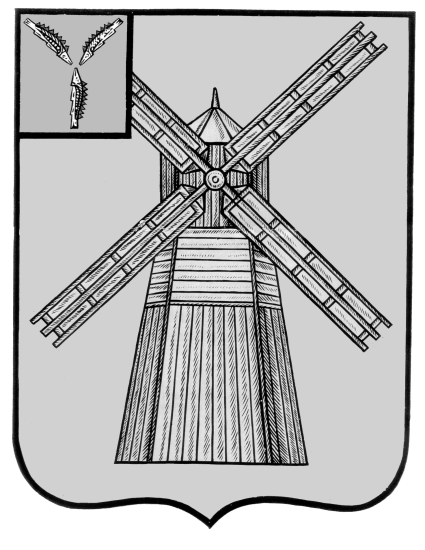 СОБРАНИЕ ДЕПУТАТОВПИТЕРСКОГО МУНИЦИПАЛЬНОГО РАЙОНАСАРАТОВСКОЙ ОБЛАСТИРЕШЕНИЕс.Питеркаот 20 ноября 2017 г.                     				    №16-6О проекте решения Собрания депутатов Питерского муниципального района «О бюджете Питерского муниципального района Саратовской области на 2018 год и плановый период 2019 и 2020 годы»В соответствии с Положением «О бюджетном процессе в Питерском муниципальном районе Саратовской области», утвержденном Решением Собрания депутатов Питерского муниципального района 11 июня 2015 года №53-3, руководствуясь Уставом Питерского муниципального района Саратовской	 области, Собрание депутатов Питерского муниципального района РЕШИЛО:1.Принять к рассмотрению проект решения Собрания депутатов Питерского муниципального района «О бюджете Питерского муниципального района Саратовской области на 2018 год и на плановый период 2019 и 2020 годы» согласно приложению.2. Настоящее решение подлежит официальному опубликованию на официальном сайте органов местного самоуправления в сети Интернет: http//piterka.sarmo.ru.3.Контроль за исполнением настоящего решения оставляю за собой.Приложение к решению Собрания депутатов Питерского муниципального района от 20 ноября 2017 года №16-6проект решенияО бюджете Питерского муниципального района Саратовской области на 2018 год и на плановый период 2019 и 2020 годов          Руководствуясь Бюджетным Кодексом Российской Федерации, Уставом Питерского муниципального района, Собрание депутатов Питерского муниципального района РЕШИЛО:Утвердить   бюджет Питерского муниципального района на 2018 год и на плановый период 2019 и 2020 годов. Статья 1. Основные характеристики районного бюджета на 2018 год и на плановый период 2019 и 2020 годов.1.  Утвердить основные характеристики бюджета района на 2018 год:1) общий объем доходов районного бюджета в сумме 248 314,9 тыс. рублей;2) общий объем расходов районного бюджета в сумме 245 614,9 тыс. рублей;3)  профицит районного бюджета в сумме 2 700,0 тыс. рублей;2.  Утвердить основные характеристики бюджета района на 2019 год и на 2020 год:1) общий объем доходов районного бюджета на 2019 год в сумме 217 138,2   тыс. рублей и на 2020 год в сумме 224 614,0 тыс. рублей;2) общий объем расходов районного бюджета на 2019 год в сумме 208 238,2 тыс. рублей и на 2020 год в сумме 223 014,0 тыс. рублей;3)  профицит районного бюджета на 2019 год в сумме 8 900,0 тыс. рублей и на 2020 год в сумме 1 600,0 тыс. рублей;Статья 2. Доходы районного бюджетаУтвердить распределение доходов районного бюджета, в том числе безвозмездных поступлений, на 2018 год и на плановый период 2019 и 2020 годов согласно приложению 1 к настоящему решению.         Статья 3.  Главные администраторы доходов районного бюджета   и главные администраторы источников внутреннего финансирования дефицита районного бюджетаУтвердить перечень главных администраторов доходов районного бюджета   согласно приложению 2 к настоящему   решению; Утвердить перечень главных администраторов источников внутреннего финансирования дефицита районного бюджета, согласно приложению 3 к настоящему решению.Утвердить перечень главных администраторов доходов бюджетов поселений, входящих в состав Питерского муниципального района, согласно приложению 4 к настоящему решению.Статья 4.  Особенности администрирования доходов районного       бюджета в 2018 годуУстановить, что информационное взаимодействие между управлением Федерального казначейства по Саратовской области и администраторами доходов районного бюджета  может осуществляться через следующие уполномоченные органы:Финансовое управление администрации Питерского муниципального района;Муниципальное учреждение «Межпоселенческая централизованная бухгалтерия органов местного самоуправления Питерского муниципального района»;Администрация Питерского муниципального района.  Статья  5.  Нормативы распределения доходов между районным бюджетом и бюджетами сельских поселений на 2018 год и на плановый период 2019 и 2020 годов              Утвердить нормативы распределения доходов между районным бюджетом и бюджетами муниципальных образований на 2018 год и на плановый период 2019 и 2020 годов, согласно приложению 5 к настоящему решению.Статья 6.  Бюджетные ассигнования районного бюджета на 2018 год и на плановый период 2019 и 2020 годовУтвердить:   общий объем бюджетных ассигнований на исполнение публичных нормативных обязательств:   на 2018 год в сумме 3 796,4 тыс. рублей;   на 2019 год в сумме 3 862,9 тыс. рублей;   на 2020 год в сумме 3 920,5 тыс. рублей;  объем бюджетных ассигнований районного дорожного фонда:   на 2018 год в сумме 7 711,8 тыс. рублей;   на 2019 год в сумме 7 711,8 тыс. рублей;              на 2020 год в сумме 7 711,8 тыс. рублей, согласно приложению 6 к настоящему      решению.    ведомственную структуру расходов районного бюджета, согласно приложению 7 к настоящему решению;    распределение бюджетных ассигнований по разделам, подразделам, целевым статьям (муниципальным программам района и непрограммным направлениям деятельности), группам и подгруппам видов расходов классификации расходов районного бюджета, согласно приложению 8 к настоящему решению;  распределение бюджетных ассигнований по целевым статьям (муниципальным программам района и непрограммным направлениям деятельности), группам и подгруппам видов расходов классификации расходов районного бюджета, согласно приложению 9 к настоящему решению.Статья 7.  Распределение дотации на выравнивание уровня бюджетной обеспеченности поселений за счет субвенции областного бюджета на исполнение отдельных государственных полномочий по расчету и предоставлению дотаций поселениям          Утвердить распределение дотации на выравнивание уровня бюджетной обеспеченности поселений за счет субвенции областного бюджета на исполнение отдельных государственных полномочий по расчету и предоставлению дотаций поселениям, согласно приложению 10 к настоящему решению. Статья 8. Межбюджетные трансферты, предоставляемые из районного бюджета1. Утвердить распределение межбюджетных трансфертов по видам и муниципальным образованиям района на 2018 год и на плановый период 2019 и 2020 годов согласно приложению 11 к настоящему решению.          2. Установить критерий выравнивания расчетной бюджетной обеспеченности сельских поселений района на 2018 год в размере 0,5, на плановый период 2019 год в размере 0,5 и 2020 год в размере 0,49.2. Установить порядок предоставления дотации и межбюджетных трансфертов, предусмотренный решением Собрания депутатов «Об утверждении положения «О межбюджетных отношениях в Питерском муниципальном районе» и решением Собрания депутатов «Об утверждении положения «О предоставлении иных межбюджетных трансфертов из местного бюджета Питерского муниципального района»     Статья  9.   Источники финансирования дефицита районногобюджета, муниципальные внутренние заимствования района и муниципальный внутренний долг районаУтвердить источники финансирования   дефицита   районного бюджета на 2018 год и на плановый период 2019 и 2020 годов согласно приложению 12 к настоящему решению.Утвердить программу муниципальных внутренних заимствований района на 2018 год и на плановый период 2019 и 2020 годов согласно приложению 13 к настоящему решению.Установить предельный объем муниципального внутреннего долга района на 2018 год в сумме 13 163,1 тыс. рублей, на 2019 год в сумме 13 470,8 тыс. рублей и на 2020 год в сумме 13 743,9 тыс. рублей.Установить верхний предел муниципального внутреннего долга района:- по состоянию на 1 января 2019 года в сумме 10 500,0 тыс. рублей, в том числе верхний предел долга по муниципальным гарантиям района в сумме 0,00 тыс. рублей.- по состоянию на 1 января 2020 года в сумме 1600,0 тыс. рублей, в том числе верхний предел долга по муниципальным гарантиям района в сумме 0,00 тыс. рублей.- по состоянию на 1 января 2021 года в сумме 0,0 тыс. рублей, в том числе верхний предел долга по муниципальным гарантиям района в сумме 0,00 тыс. рублей.Статья 10 . Отчисления части прибыли муниципальных унитарных предприятийВ районный бюджет в 2018 году зачисляются 5 процентов прибыли муниципальных унитарных предприятий, остающейся после уплаты налогов и иных обязательных платежей.   Статья 11. Учет бюджетных обязательств районного бюджета Администрация муниципального района обеспечивает в установленном порядке через финансовые органы муниципального района учет бюджетных обязательств, вытекающих из муниципальных контрактов и иных договоров, подлежащих исполнению бюджетными учреждениями за счет средств районного бюджета         Статья 12. Особенности исполнения районного бюджета     1. Администрация района обеспечивает направление в 2018 году остатков средств районного бюджета в объеме 300,0 тыс. рублей, находящихся по состоянию на 1 января 2018 года на едином счете районного бюджета, на покрытие временных кассовых разрывов. Установить, что средства в объеме остатков субсидий, предоставленных в 2017 году районным бюджетным учреждениям на финансовое обеспечение выполнения муниципальных заданий на оказание муниципальных услуг (выполнение работ), образовавшихся в связи с недостижением районными бюджетными учреждениями установленных муниципальным заданием показателей, характеризующих объем муниципальных услуг (работ), подлежат в установленном администрацией района порядке возврату в районный бюджет.  Администрация района не вправе принимать решения, приводящие к увеличению в 2018 году численности муниципальных служащих района, а также работников районных муниципальных учреждений.Установить следующие дополнительные основания для внесения изменений в сводную бюджетную роспись местного бюджета без внесения изменений в настоящее решение:внесение в установленном порядке изменений в муниципальные программы района в части перераспределения бюджетных ассигнований между мероприятиями программы и (или) изменения состава мероприятий муниципальной программы района в пределах общего объема бюджетных ассигнований, утвержденного настоящим решением на финансовое обеспечение реализации муниципальной программы района;уменьшение бюджетных ассигнований, предусмотренных главным распорядителям средств районного бюджета на предоставление межбюджетных трансфертов бюджетам сельских поселений (за исключением субвенций), при принятии решения о применении бюджетных мер принуждения в форме сокращения предоставления межбюджетных трансфертов бюджетам сельских поселений района (за исключением субвенций) на основании уведомлений органов муниципального финансового контроля района о применении бюджетных мер принуждения.  Распорядители и получатели средств районного бюджета заключают договора и принимают на себя исполнение обязательств по договорам, финансирование исполнения которых осуществляется за счет средств районного бюджета, исключительно в пределах утвержденных им смет доходов и расходов, в соответствии с ведомственной и экономической классификациями расходов районного бюджета и с учетом принятых и неисполненных обязательств. Исполнение указанных обязательств не подлежит финансированию за счет средств районного бюджета в части, превышающей ассигнования, утвержденные в сметах доходов и расходов распорядителей и получателей средств районного бюджета на эти цели.Финансовое управление администрации Питерского муниципального района в процессе кассового исполнения районного бюджета имеет право приостановить оплату расходов распорядителей и получателей средств бюджета, нарушающих установленный порядок учета обязательств.Правовые акты, влекущие дополнительные расходы средств районного бюджета на 2018 год, а также сокращающие его доходную базу, реализуются и применяются только при наличии соответствующих источников дополнительных поступлений в районный бюджет и (или) при сокращении расходов по конкретных статьям районного бюджета на 2018 год, а также после внесения соответствующих изменений в настоящее решение.В случае если реализация правового акта частично (не в полной мере) обеспечена источниками финансирования в районном бюджете, такой правовой акт реализуется и применяется в пределах средств, предусмотренных на эти цели в районном бюджете на 2018 год. Статья 13. Особенности установления отдельных расходных обязательств районаУстановить исходя из прогнозируемого уровня инфляции (декабрь 2018 года к декабрю 2017 года) размер индексации с 1 декабря 2018 года на 3,8 процента, с 1 декабря 2019 года на 3,8 процента, с 1 декабря 2020 года на 3,8 процента:     размеров денежного вознаграждения лицам, замещающим муниципальные должности района, и окладов месячного денежного содержания по должностям муниципальной службы района.Статья 14.  Вступление в силу настоящего решенияНастоящее решение  вступает в силу с 1 января 2018 года.Опубликовать настоящее Решение в районной газете «Искра».                                                                                                                                                                          Приложение № 1
к решению Собрания депутатов Питерского муниципального района Саратовской областиот      года   №Поступление доходов районного бюджета на 2018 год и на плановый период 2019 и 2020 годов                                                                                                    (тыс. рублей)                                                                                         Приложение № 2                                                                                         к решению Собрания депутатов                                                                                                           Питерского муниципального района                                                                                          Саратовской области           от   года    №Перечень главных администраторов доходов районного бюджета*Главным администратором может осуществляться администрирование поступлений по всем  статьям, подстатьям, подвидам данного вида доходов.  Приложение № 3
к решению Собрания депутатов Питерского муниципального района Саратовской областиот  года    № 
Перечень главных администраторов источниковвнутреннего финансирования дефицита районного бюджетаПриложение №4к решению Собрания депутатов Питерского муниципального района Саратовской областиот    года    № Перечень главных администраторов доходовбюджетов поселений, входящих в составПитерского муниципального района Приложение №5к решению Собрания депутатов Питерского муниципального района Саратовской областиот   года    №
Нормативы распределения доходов между районным бюджетом и бюджетами сельских поселений на 2018 год и на плановый период 2019 и 2020 годовПриложение № 6
к решению Собрания депутатов Питерского муниципального района Саратовской областиот    года    №Смета доходов и расходов муниципального дорожного фондарайонного бюджета на 2018 год и на плановый период 2019 и 2020 годов                                                                (тыс. руб.)Приложение № 7
к решению Собрания депутатов Питерского муниципального района Саратовской областиот     года    №  Ведомственная структура расходов районного бюджетана 2018 год и на плановый период 2019 и 2020 годов            (тыс. рублей)Приложение № 8
к решению Собрания депутатовПитерского муниципального районаСаратовской областиот   года    №Распределение бюджетных ассигнований по разделам, подразделам, целевым статьям (муниципальным программам района и непрограммным направлениям деятельности), группам и подгруппам видов расходов классификации расходов районного бюджета на 2018 год и на плановый период 2019 и 2020 годов                        (тыс. рублей)Приложение № 9
к решению Собрания депутатов Питерского муниципального района Саратовской областиот    года    №Распределение бюджетных ассигнований по целевым статьям (муниципальным программам района и непрограммным направлениям деятельности), группам и подгруппам видов расходов классификации расходов районного бюджета на 2018 год и на плановый период 2019 и 2020 годов  (тыс. рублей)Приложение №10к решению Собрания депутатов Питерского муниципального района Саратовской областиот   года    №Распределение дотаций на выравнивание уровня бюджетной обеспеченности поселений за счет субвенции областного бюджета на исполнение отдельных государственных полномочий по расчету и предоставлению дотаций поселениям на 2018 год и на плановый период 2019 и 2020 годов                                                                                                                                                 (тыс. рублей)Приложение № 11к решению Собрания депутатов Питерского муниципального района  Саратовской областиот  года    № Таблица 1                                                      Распределение на 2018 год и на плановый период 2019 и 2020 годов дотации на выравнивание бюджетной обеспеченности сельских поселений(тыс. рублей)Таблица 2Распределение на 2018 год и на плановый период 2019 и 2020 годов иных межбюджетных трансфертов бюджетам сельских поселений(тыс. рублей)                                                                                                                                                                       Приложение № 12
к решению Собрания депутатов Питерского муниципального района Саратовской областиот  года    №Источники внутреннего финансирования районного бюджета            на 2018 год и на плановый период 2019 и 2020 годов                          									              ( тыс. рублей)Приложение № 13к решению Собрания депутатов  Питерского муниципального районаСаратовской областиот      года    № Программа муниципальных внутренних заимствований районного бюджета на 2018 годи на плановый период 2019 и 2020 годов                                                                                                                                                                                            тыс. рублей)Председатель Собрания депутатов Питерского муниципального районаГлава Питерского муниципального района   ________________В.Н.Дерябин   _______________С.И.ЕгоровКод бюджетной классификации Наименование доходов2018 год2019 год2020 год12345НАЛОГОВЫЕ И НЕНАЛОГОВЫЕ ДОХОДЫНАЛОГОВЫЕ И НЕНАЛОГОВЫЕ ДОХОДЫ26 326,326 941,627 487,91 01 00000 00 0000 000Налоги на прибыль, доходы13 841,613 911,513 993,71 01 02000 01 0000 110Налог на доходы физических лиц13 841,613 911,513 993,71 03 00000 00 0000 000Налоги на товары (работы, услуги), реализуемые на территории Российской Федерации7 711,87 711,87 711,81 03 02000 01 0000 110Доходы от уплаты акцизов на нефтепродукты7 711,87 711,87 711,81 05 00000 00 0000 000Налоги на совокупный доход2 928,13 477,53 939,21 05 02000 02 0000 110Единый налог на вмененный доход для отдельных видов деятельности1 544,21 555,01 605,01 05 03000 01 0000 110Единый сельскохозяйственный   налог1 383,91 922,52 334,21 08 00000 00 0000 000Государственная пошлина600,0600,0600,01 08 03000 01 0000 110Государственная пошлина по делам, рассматриваемым в судах общей юрисдикции, мировыми судьями (за исключением Верховного Суда Российской Федерации)600,0600,0600,01 11 00000 00 0000 000Доходы от использования имущества, находящегося в государственной и муниципальной собственности406,0406,0406,01 11 05013 05 0000 120Доходы, получаемые в виде арендной платы за земельные участки, государственная собственность на которые не разграничена и которые расположены в границах сельских поселений и межселенных территорий муниципальных районов, а также средства от продажи права на заключение договоров аренды указанных земельных участков242,0242,0242,01 11 05035 05 0000 120Доходы от сдачи в аренду имущества, находящегося в оперативном управлении органов    управления   муниципальных районов и созданных ими учреждений (за исключением имущества   муниципальных бюджетных и автономных учреждений)164,0164,0164,01 12 00000 00 0000 000Платежи   при   пользовании природными   ресурсами40,740,740,71 12 01000 01 0000 120Плата за негативное воздействие на окружающую среду40,740,740,71 14 00000 00 0000 000Доходы от продажи материальных и нематериальных активов80,080,080,01 14 02053 05 0000 410Доходы    от    реализации    иного    имущества, находящегося   в   собственности    муниципальных районов (за исключением имущества муниципальных бюджетных и автономных   учреждений, а   также    имущества муниципальных унитарных предприятий, в том числе казенных), в части реализации основных средств по указанному имуществу50,050,050,01 14 06013 05 0000 430Доходы от продажи земельных участков, государственная собственность на которые не разграничена и которые расположены в границах поселений и межселенных территорий муниципальных районов30,030,030,01 16 00000 00 0000 000Штрафы, санкции, возмещение ущерба718,1714,1716,5                   БЕЗВОЗМЕЗДНЫЕ ПОСТУПЛЕНИЯ                   БЕЗВОЗМЕЗДНЫЕ ПОСТУПЛЕНИЯ221 988,6190 196,6197 126,12 02 10000 00 0000 151Дотации бюджетам субъектов Российской Федерации и муниципальных образований71 097,751 496,553 026,02 02 15001 00 0000 151Дотации на выравнивание бюджетной обеспеченности71 097,751 496,553 026,02 02 15001 05 0002 151Дотация бюджетам муниципальных районов на выравнивание бюджетной обеспеченности муниципальных районов (городских округов) области59 588,551 496,553 026,02 02 15002 05 0000 151Дотация бюджетам муниципальных районов на поддержку мер по обеспечению сбалансированности бюджетов11 509,20,00,02 02 20000 00 0000 151Субсидии бюджетам субъектов Российской Федерации и муниципальных образований16 246,00,00,02 02 29999 05 0069 151Субсидии бюджетам муниципальных районов области на выравнивание возможностей местных бюджетов по обеспечению повышения оплаты труда отдельным категориям работников бюджетной сферы16 246,00,00,02 02 30000 00 0000 151 Субвенции бюджетам субъектов Российской Федерации и муниципальных образований133 524,0137 179,6142 549,02 02 30024 00 0000 151Субвенции местным бюджетам на выполнение передаваемых полномочий субъектов Российской Федерации133 524,0137 179,6142 549,02 02 30024 05 0001 151Субвенции бюджетам муниципальных районов области на финансовое обеспечение образовательной деятельности муниципальных общеобразовательных учреждений90 924,894  053,297 254,22 02 30024 05 0003 151Субвенции бюджетам муниципальных районов области на осуществление органами местного самоуправления государственных полномочий по созданию и организации деятельности комиссий по делам несовершеннолетних и защите их прав204,4210,6217,22 02 30024 05 0007 151Субвенции бюджетам муниципальных районов области на исполнение государственных полномочий по расчёту предоставления дотаций поселениям747,7777,8797,62 02 30024 05 0008 151Субвенции бюджетам муниципальных районов области на осуществление органами местного самоуправления государственных полномочий по образованию и обеспечению деятельности административных комиссий, определению перечня должностных лиц, уполномоченных составлять протоколы об административных правонарушениях195,8202,0208,62 02 30024 05 0009 151Субвенции бюджетам муниципальных районов на осуществление органами местного самоуправления отдельных государственных полномочий по осуществлению деятельности по опеке и попечительству в отношении несовершеннолетних граждан в части расходов на оплату труда, уплату страховых взносов по обязательному социальному страхованию в государственные внебюджетные фонды Российской Федерации, обеспечение деятельности штатных работников185,5191,8198,42 02 30024 05 0010 151Субвенции бюджетам муниципальных районов области на осуществление органами местного самоуправления государственных полномочий по организации предоставления гражданам субсидий на оплату жилого помещения и коммунальных услуг197,6203,8210,42 02 30024 05 0011 151Субвенции бюджетам муниципальных районов области на осуществление органами местного самоуправления отдельных государственных полномочий по осуществлению деятельности по опеке и попечительству в отношении совершеннолетних граждан207,6213,9220,52 02 30024 05 0012 151Субвенции бюджетам муниципальных районов области на осуществление органами местного самоуправления государственных полномочий по организации предоставления компенсации родительской платы за присмотр и уход за детьми в образовательных организациях, реализующих основную общеобразовательную программу дошкольного образования95,798,696,42 02 30024 05 0014 151Субвенции бюджетам муниципальных районов области на компенсацию родительской платы за присмотр и уход за детьми в образовательных организациях, реализующих основную общеобразовательную программу дошкольного образования1 014,31 021,9 1021,92 02 30024 05 0015 151Субвенции бюджетам муниципальных районов области на осуществление органами местного самоуправления отдельных государственных полномочий по государственному управлению охраной труда195,5201,8208,42 02 30024 05 0016 151Субвенции бюджетам муниципальных районов области на осуществление органами местного самоуправления государственных полномочий по предоставлению гражданам субсидий на оплату жилого помещения и коммунальных услуг1 902,61 971,12 040,12 02 30024 05 0027 151Субвенции бюджетам муниципальных районов области на предоставление питания отдельным категориям обучающихся в муниципальных образовательных организациях, реализующих образовательные программы начального общего, основного общего и среднего общего образования2 678,92 678,92 678,92 02 30024 05 0028 151Субвенции бюджетам муниципальных районов области на частичное финансирование расходов на присмотр и уход за детьми дошкольного возраста в муниципальных образовательных организациях, реализующих основную общеобразовательную программу дошкольного образования509,3509,3509,32 02 30024 05 0029 151Субвенции бюджетам муниципальных районов области на осуществление органами местного самоуправления государственных полномочий по организации предоставления питания  отдельным категориям обучающихся в муниципальных  образовательных организациях, реализующих образовательные программы начального общего, основного общего и среднего общего образования,  и  частичному финансированию расходов на присмотр и уход за детьми дошкольного возраста в муниципальных образовательных организациях, реализующих основную общеобразовательную программу дошкольного образования92,895,999,22 02 30024 05 0037 151Субвенции бюджетам муниципальных районов области на финансовое обеспечение образовательной деятельности муниципальных дошкольных образовательных организаций34 326,234 703,736 523,62 02 30024 05 0039 151 Субвенции бюджетам муниципальных районов области на осуществление органами местного самоуправления отдельных государственных полномочий на организацию проведения мероприятий по отлову и содержанию безнадзорных животных0,70,70,72 02 30024 05 0040 151 Субвенции бюджетам муниципальных районов области на проведение мероприятий по отлову и содержанию безнадзорных животных44,644,644,62 02 40000 00 0000 151Иные межбюджетные трансферты1 120,91 520,51 551,12 02 40014 05 0000 151Межбюджетные трансферты, передаваемые бюджетам муниципальных районов из бюджетов поселений на осуществление части полномочий по решению вопросов местного значения в соответствии с заключенными соглашениями1 120,91 520,51 551,1ВСЕГО  ДОХОДОВВСЕГО  ДОХОДОВ248 314,9217 138,2224 614,0Код главного администратораНаименование администратораКод бюджетной классификацииНаименование1234061Администрация Питерского муниципального района Саратовской области1 08 07150 01 0000 110Государственная пошлина за выдачу разрешения на установку рекламной конструкции 061Администрация Питерского муниципального района Саратовской области1 11 05013 05 0000 120Доходы, получаемые в виде арендной платы за земельные участки, государственная собственность на которые не разграничена и которые расположены в границах сельских поселений и межселенных территорий муниципальных районов, а также средства от продажи права на заключение договоров аренды указанных земельных участков061Администрация Питерского муниципального района Саратовской области1 11 05025 05 0000 120Доходы, получаемые в виде арендной платы, а также средства от продажи права на заключение договоров аренды за земли, находящиеся в собственности муниципальных районов (за исключением земельных участков муниципальных бюджетных и автономных учреждений, а также земельных участков муниципальных унитарных предприятий, в том числе казенных)061Администрация Питерского муниципального района Саратовской области1 11 05035 05 0000 120Доходы от сдачи в аренду имущества, находящегося в оперативном управлении органов управления муниципальных районов и созданных ими учреждений (за исключением имущества муниципальных бюджетных и автономных учреждений)061Администрация Питерского муниципального района Саратовской области1 11 05313 10 0000 120Плата по соглашениям об установлении сервитута, заключенным органами местного самоуправления муниципальных районов, государственными или муниципальными предприятиями либо государственными или муниципальными учреждениями в отношении земельных участков, государственная собственность на которые не разграничена и которые расположены в границах сельских поселений061Администрация Питерского муниципального района Саратовской области1 11 05314 10 0000 120Плата по соглашениям об установлении сервитута, заключенным органами местного самоуправления сельских поселений, государственными или муниципальными предприятиями либо государственными или муниципальными учреждениями в отношении земельных участков, государственная собственность на которые не разграничена и которые расположены в границах сельских поселений061Администрация Питерского муниципального района Саратовской области1 11 07015 05 0000 120Доходы от перечисления части прибыли, остающейся после уплаты налогов и иных обязательных платежей муниципальных унитарных предприятий, созданных муниципальными районами061Администрация Питерского муниципального района Саратовской области1 14 01050 05 0000 410Доходы от продажи квартир, находящихся в собственности муниципальных районов061Администрация Питерского муниципального района Саратовской области1 14 02052 05 0000 410Доходы от реализации имущества, находящегося в оперативном управлении учреждений, находящихся в ведении органов управления муниципальных районов (за исключением имущества муниципальных бюджетных и  автономных учреждений), в части реализации основных средств по указанному имуществу061Администрация Питерского муниципального района Саратовской области1 14 02052 05 0000 440Доходы от реализации имущества, находящегося в оперативном управлении учреждений, находящихся в ведении органов управления муниципальных районов (за исключением имущества муниципальных бюджетных и  автономных учреждений), в части реализации материальных запасов по указанному имуществу061Администрация Питерского муниципального района Саратовской области1 14 02053 05 0000 410Доходы от реализации иного имущества, находящегося в собственности муниципальных районов (за исключением имущества муниципальных бюджетных и  автономных учреждений, а также имущества муниципальных унитарных предприятий, в том числе казенных), в части реализации основных средств по указанному имуществу061Администрация Питерского муниципального района Саратовской области1 14 02053 05 0000 440Доходы от реализации иного имущества, находящегося в собственности муниципальных районов (за исключением имущества муниципальных бюджетных и автономных учреждений, а также имущества муниципальных унитарных предприятий, в том числе казенных), в части реализации материальных запасов по указанному имуществу061Администрация Питерского муниципального района Саратовской области1 14 03050 05 0000 410Средства от распоряжения и реализации конфискованного и иного имущества, обращенного в доходы муниципальных районов (в части реализации основных средств по указанному имуществу)061Администрация Питерского муниципального района Саратовской области1 14 03050 05 0000 440Средства от распоряжения и реализации конфискованного и иного имущества, обращенного в доходы муниципальных районов (в части реализации материальных запасов по указанному имуществу)061Администрация Питерского муниципального района Саратовской области1 14 06013 05 0000 430 Доходы от продажи земельных участков, государственная собственность на которые не разграничена и которые расположены в границах поселений и межселенных территорий муниципальных районов061Администрация Питерского муниципального района Саратовской области1 16 90050 05 0000 140Прочие поступления от денежных взысканий (штрафов) и иных сумм в возмещение ущерба, зачисляемые в бюджеты муниципальных районов061Администрация Питерского муниципального района Саратовской области1 17 01050 05 0000 180Невыясненные поступления, зачисляемые в бюджеты муниципальных районов061Администрация Питерского муниципального района Саратовской области1 17 05050 05 0000 180Прочие неналоговые доходы бюджетов муниципальных районов062Финансовое управление администрации Питерского муниципального района Саратовской области1 17 01050 05 0000 180Невыясненные поступления, зачисляемые в бюджеты муниципальных районов062Финансовое управление администрации Питерского муниципального района Саратовской области2 02 00000 05 0000 151Безвозмездные поступления от других   бюджетов бюджетной системы Российской Федерации*062Финансовое управление администрации Питерского муниципального района Саратовской области2 02 00000 10 0000 151Безвозмездные поступления от других   бюджетов бюджетной системы Российской Федерации*062Финансовое управление администрации Питерского муниципального района Саратовской области2 07 05030 05 0000 180Прочие безвозмездные поступления в бюджеты муниципальных районов062Финансовое управление администрации Питерского муниципального района Саратовской области2 07 05030 10 0000 180Прочие безвозмездные поступления в бюджеты поселений062Финансовое управление администрации Питерского муниципального района Саратовской области2 08 05000 05 0000 180Перечисления из бюджетов муниципальных районов (в бюджеты муниципальных районов) для осуществления возвратов (зачета)излишне уплаченных или излишне взысканных сумм налогов, сборов и иных платежей, а также сумм процентов за несвоевременное осуществление такого возврата и процентов, начисленных на излишне взысканные суммы062Финансовое управление администрации Питерского муниципального района Саратовской области2 08 05000 10 0000 180Перечисления из бюджетов сельских поселений (в бюджеты сельских поселений) для осуществления возвратов (зачета)излишне уплаченных или излишне взысканных сумм налогов, сборов и иных платежей, а также сумм процентов за несвоевременное осуществление такого возврата и процентов, начисленных на излишне взысканные суммы062Финансовое управление администрации Питерского муниципального района Саратовской области2 18 05010 05 0000 180Доходы бюджетов муниципальных районов от возврата бюджетными учреждениями остатков субсидий прошлых лет062Финансовое управление администрации Питерского муниципального района Саратовской области2 18 05010 10 0000 180Доходы бюджетов сельских поселений от возврата бюджетными учреждениями остатков субсидий прошлых лет062Финансовое управление администрации Питерского муниципального района Саратовской области2 18 60010 10 0000 151Доходы бюджетов сельских поселений от возврата остатков субсидий, субвенций и иных межбюджетных трансфертов, имеющих целевое назначение, прошлых лет из бюджетов муниципальных районов062Финансовое управление администрации Питерского муниципального района Саратовской области2 19 00000 05 0000 151Возврат остатков субсидий, субвенций и иных межбюджетных трансфертов, имеющих целевое назначение, прошлых лет из бюджетов муниципальных районов062Финансовое управление администрации Питерского муниципального района Саратовской области2 19 00000 10 0000 151Возврат остатков субсидий, субвенций и иных межбюджетных трансфертов, имеющих целевое назначение, прошлых лет из бюджетов сельских поселенийКод главного администратораНаименование администратораКод бюджетной классификацииНаименование1234062Финансовое управление администрации Питерского муниципального района Саратовской области01 02 00 00 00 0000 000Кредиты кредитных организаций в валюте Российской Федерации062Финансовое управление администрации Питерского муниципального района Саратовской области01 02 00 00 05 0000 710Получение кредитов от кредитных организаций бюджетам муниципальных районов в валюте Российской Федерации062Финансовое управление администрации Питерского муниципального района Саратовской области01 02 00 00 05 0000 810Погашение кредитов от кредитных организаций бюджетам муниципальных районов в валюте Российской Федерации062Финансовое управление администрации Питерского муниципального района Саратовской области01 03 00 00 00 0000 000Бюджетные кредиты от других бюджетов бюджетной системы Российской Федерации062Финансовое управление администрации Питерского муниципального района Саратовской области01 03 01 00 05 0000 710Получение кредитов от других бюджетов бюджетной системы Российской Федерации бюджетами муниципальных районов062Финансовое управление администрации Питерского муниципального района Саратовской области01 03 01 00 05 0000 810Погашение кредитов от других бюджетов бюджетной системы Российской Федерации бюджетами муниципальных районов062Финансовое управление администрации Питерского муниципального района Саратовской области01 05 02 01 05 0000 510Увеличение прочих остатков денежных средств муниципального района062Финансовое управление администрации Питерского муниципального района Саратовской области01 05 02 01 05 0000 610Уменьшение прочих остатков денежных средств муниципального района062Финансовое управление администрации Питерского муниципального района Саратовской области01 05 00 00 00 0000 000Изменение остатков средств на счетах по учету средств бюджетаКод главного администратораНаименование администратораКод бюджетной классификацииНаименование1234062Финансовое управление администрации Питерского муниципального района Саратовской области1 17 01050 10 0000 180Невыясненные поступления, зачисляемые в бюджеты сельских поселений062Финансовое управление администрации Питерского муниципального района Саратовской области2 08 05000 10 0000 180Перечисления из бюджетов сельских поселений (в бюджеты поселений) для осуществления возвратов (зачета)излишне уплаченных или излишне взысканных сумм налогов, сборов и иных платежей, а также сумм процентов за несвоевременное осуществление такого возврата и процентов, начисленных на излишне взысканные суммыКод бюджетнойклассификацииНаименование доходовБюджет районаБюджеты сельских поселений1234В ЧАСТИ ЗАДОЛЖЕННОСТИ И ПЕРЕРАСЧЕТОВ ПО ОТМЕНЕННЫМ НАЛОГАМ, СБОРАМ    И  ИНЫМ ОБЯЗАТЕЛЬНЫМ ПЛАТЕЖАМ1 09 01030 05 0000 110Налог на прибыль организаций, зачислявшийся до 1 января 2005 года в местные бюджеты, мобилизуемый на территориях муниципальных районов100 1 09 04053 05 0000 110Земельный налог (по обязательствам, возникшим до 1 января 2006 года), мобилизуемый на межселенных территориях100 1 09 07033 05 0000 110Целевые сборы с граждан и предприятий, учреждений, организаций на содержание милиции, на благоустройство территорий, на нужды образования и другие цели, мобилизуемые на территориях муниципальных районов100 1 09 07053 05 0000 110Прочие местные налоги и сборы, мобилизуемые на территориях муниципальных районов100 1 09 07013 05 0000 110Налог на рекламу, мобилизируемый на территориях муниципальных районов100 1 09 07043 05 0000 110Лицензионный сбор за право торговли спиртными напитками, мобилизируемый на территориях муниципальных районов 100   В ЧАСТИ ДОХОДОВ ОТ ПРОДАЖИ  МАТЕРИАЛЬНЫХ И НЕМАТЕРИАЛЬНЫХ АКТИВОВ 1 11 02033 05 0000 120Доходы от размещения временно свободных средств бюджетов муниципальных районов1001 15 02050 05 0000 140Платежи, взимаемые органами местного самоуправления(организациями) муниципальных районов за выполнение определенных функций100В ЧАСТИ ПРОЧИХ НЕНАЛОГОВЫХ ДОХОДОВ 1 17 05050 05 0000 180Прочие неналоговые доходы бюджетов муниципальных районов1001 17 01050 05 0000 180Невыясненные поступления, зачисляемые в бюджеты муниципальных районов1001 17 02020 05 0000 180Возмещение потерь сельскохозяйственного производства, связанных с изъятием сельскохозяйственных угодий, расположенных на межселенных территориях(по обязательствам, возникшим до 1 января 2008 года)100 №                   Наименование показателей                    2018 год2019 год2020 год12345ДОХОДЫ - всего:7 711,87 711,87 711,8в том числе:1.Остаток средств фонда на 1 января года очередного финансового
года                                                           2.Средства бюджета муниципального района в размере прогнозируемых поступлений от:7 711,87 711,87 711,8санкций за нарушение обязательств, условий муниципальных контрактов, финансируемых из средств Дорожного фондаакцизов на автомобильный и прямогонный бензин, дизельное топливо, моторные масла для дизельных и (или) карбюраторных (инжекторных) двигателей, производимые на территории Российской федерации (далее акцизы на нефтепродукты),- по дифференцированным нормативам отчислений, установленным законом Саратовской области, исходя из протяженности автомобильных дорог местного значения7 711,87 711,87 711,8безвозмездных поступлений от физических и юридических лиц на финансовое обеспечение дорожной деятельности, в том числе добровольных пожертвований, в отношении автомобильных дорог общего пользования местного значения  субсидий из федерального бюджета и бюджета Саратовской области на финансирование дорожной деятельности в отношении автомобильных дорог местного значенияРАСХОДЫ - всего:7 711,87 711,87 711,8в том числе:1.Проектирование, строительство, реконструкция   автомобильных
дорог и сооружений на них (переходящие объекты)2.Проектирование, строительство, реконструкция   автомобильных
дорог и сооружений на них (вновь начинаемые объекты)3.Капитальный ремонт автомобильных дорог  7 200,07 200,07 200,04.Содержание действующей сети автомобильных дорог                511,8511,8511,8НаименованиеКод главыРаз-делПод-раз-дел.Целевая статьяВид рас-ходов2018 год2019 год2020 год1234567Управление культуры05740 090,417 703,920 065,5Образование057072 955,91 582,61 783,7Дополнительное образование детей05707032 955,91 582,61 783,7Муниципальная программа "Реализация мероприятий по повышению уровня оплаты труда педагогов учреждений дополнительного образования детей и работников учреждений культуры Питерского муниципального района на 2017 год"057070364 0 00 00000699,70,00,0Основное мероприятие «Выравнивание возможностей местных бюджетов по обеспечению повышения оплаты труда отдельным категориям работников бюджетной сферы »за счет средств местного бюджета057070364 0 01 000006,90,00,0Выравнивание возможностей местных бюджетов по обеспечению повышения оплаты труда отдельным категориям работников бюджетной сферы за счет средств местного бюджета057070364 0 01 S18006,90,00,0Предоставление субсидий бюджетным, автономным учреждениям и иным некоммерческим организациям057070364 0 01 S18006006,90,00,0Субсидии бюджетным учреждениям057070364 0 01 S18006106,90,00,0Основное мероприятие "Субсидия на выравнивание возможностей местных бюджетов по обеспечению повышения оплаты труда отдельным категориям работников бюджетной сферы"057070364 0 02 00000 692,80,00,0Субсидия на выравнивание возможностей местных бюджетов по обеспечению повышения оплаты труда отдельным категориям работников бюджетной сферы057070364 0 02 71800692,80,00,0Предоставление субсидий бюджетным, автономным учреждениям и иным некоммерческим организациям057070364 0 02 71800600692,80,00,0Субсидии бюджетным учреждениям057070364 0 02 71800610692,80,00,0Муниципальная программа «Развитие образования в Питерском муниципальном районе до 2020 года»057070383 0 00 000002 256,21 582,61 783,7Подпрограмма «Развитие системы дополнительного образования»057070383 3 00 000002 256,21 582,61 783,7Основное мероприятие «Мероприятия по оказанию муниципальных услуг физическим и (или) юридическим лицам и содержанию особо ценного движимого или недвижимого имущества»057070383 3 01 000002 256,21 582,61 783,7Расходы на выполнение муниципальных заданий бюджетными учреждениями057070383 3 01 031002 256,21 582,61 783,7Предоставление субсидий бюджетным, автономным учреждениям и иным некоммерческим организациям057070383 3 01 031006002 256,21 582,61 783,7Субсидии бюджетным учреждениям 057070383 3 01 031006102 256,21 582,61 783,7Культура, кинематография0570837 134,516 121,318 281,8Культура057080130 001,311 063,312 499,0Муниципальная программа "Реализация мероприятий по повышению уровня оплаты труда педагогов учреждений дополнительного образования детей и работников учреждений культуры Питерского муниципального района на 2017 год"057080164 0 00 0000014 321,50,00,0Основное мероприятие «Выравнивание возможностей местных бюджетов по обеспечению повышения оплаты труда отдельным категориям работников бюджетной сферы» за счет средств местного бюджета057080164 0 01 00000141,80,00,0Выравнивание возможностей местных бюджетов по обеспечению повышения оплаты труда отдельным категориям работников бюджетной сферы за счет средств местного бюджета057080164 0 01 S1800141,80,00,0Предоставление субсидий бюджетным, автономным учреждениям и иным некоммерческим организациям057080164 0 01 S1800600141,80,00,0Субсидии бюджетным учреждениям057080164 0 01 S1800610141,80,00,0Основное мероприятие "Субсидия на выравнивание возможностей местных бюджетов по обеспечению повышения оплаты труда отдельным категориям работников бюджетной сферы"057080164 0 02 00000 14 179,70,00,0Субсидия на выравнивание возможностей местных бюджетов по обеспечению повышения оплаты труда отдельным категориям работников бюджетной сферы057080164 0 02 7180014 179,70,00,0Предоставление субсидий бюджетным, автономным учреждениям и иным некоммерческим организациям057080164 0 02 7180060014 179,70,00,0Субсидии бюджетным учреждениям057080164 0 02 7180061014 179,70,00,0Муниципальная программа «Культура Питерского муниципального района до 2020 года» 057080184 0 00 0000015 679,811 063,312 499,0Подпрограмма «Дома культуры»057080184 1 00 0000011 587,98 172,39 236,2Основное мероприятие «Мероприятия по оказанию муниципальных услуг физическим и (или) юридическим лицам и содержанию особо ценного движимого или недвижимого имущества»057080184 1 01 0000011 587,98 172,39 236,2Расходы на выполнение муниципальных заданий бюджетными учреждениями057080184 1 01 0310011 587,98 172,39 236,2Предоставление субсидий бюджетным, автономным учреждениям и иным некоммерческим организациям057080184 1 01 0310060011 587,98 172,39 236,2Субсидии бюджетным учреждениям 057080184 1 01 0310061011 587,98 172,39 236,2Подпрограмма «Библиотеки»057080184 2 00 000004 091,92 891,03 262,8Основное мероприятие «Мероприятия по оказанию муниципальных услуг физическим и (или) юридическим лицам и содержанию особо ценного движимого или недвижимого имущества»057080184 2 01 000004 091,92 891,03 262,8Расходы на выполнение муниципальных заданий бюджетными учреждениями057 080184 2 01 031004 091,92 891,03 262,8Предоставление субсидий бюджетным, автономным учреждениям и иным некоммерческим организациям057080184 2 01 031006004 091,92 891,03 262,8Субсидии бюджетным учреждениям 057080184 2 01 031006104 091,92 891,03 262,8Другие вопросы в области культуры, кинематографии05708047 133,25 058,05 782,8Обеспечение деятельности учреждений 057080479 0 00 000006 723,64 761,35 436,4Расходы на обеспечение деятельности местных муниципальных казенных учреждений057080479 0 00 032006 723,64 761,35 436,4Расходы на выплаты персоналу в целях обеспечения выполнения функций муниципальными органами, казенными учреждениями, органами управления государственными внебюджетными фондами057080479 0 00 032001006 657,44 715,15 384,4Расходы на выплаты персоналу казенных учреждений057080479 0 00 032001106 657,44 715,15 384,4Закупка товаров, работ и услуг для муниципальных нужд057080479 0 00 0320020066,246,252,0 Иные закупки товаров, работ и услуг для обеспечения муниципальных нужд057080479 0 00 0320024066,246,252,0Выполнение функций органами муниципальной власти057080481 0 00 00000409,6296,7346,4Обеспечение деятельности органов исполнительной власти057080481 3 00 00000409,6296,7346,4Расходы на обеспечение функций центрального аппарата057080481 3 00 02200409,6296,7346,4Расходы на выплаты персоналу в целях обеспечения выполнения функций муниципальными органами057080481 3 00 02200100409,6296,7346,4Расходы на выплаты персоналу муниципальных органов057080481 3 00 02200120409,6296,7346,4Питерское муниципальное Собрание061213,7151,9176,9Общегосударственные вопросы06101213,7151,9176,9Функционирование законодательных (представительных) органов муниципальной власти и представительных органов муниципальных образований0610103213,7151,9176,9Выполнение функций органами муниципальной власти061010381 0 00 00000213,7151,9176,9Обеспечение деятельности представительного органа власти061010381 1 00 00000213,7151,9176,9Расходы на исполнение функций центрального аппарата061010381 1 00 02200213,7151,9176,9Расходы на выплаты персоналу в целях обеспечения выполнения функций муниципальными органами061010381 1 00 02200100205,3148,7173,7Расходы на выплаты персоналу муниципальных органов061010381 1 00 02200120205,3148,7173,7Закупка товаров, работ и услуг для муниципальных нужд061010381 1 00 022002008,43,23,2Иные закупки товаров, работ и услуг для обеспечения муниципальных нужд061010381 1 00 022002408,43,23,2Контрольно – счетная комиссия Питерского муниципального района061277,9201,2235,0Общегосударственные вопросы06101277,9201,2235,0Обеспечение деятельности финансовых, налоговых и таможенных органов финансового (финансово-бюджетного) надзора0610106277,9201,2235,0Выполнение функций органами муниципальной власти061010681 0 00 00000277,9201,2235,0Обеспечение деятельности иных муниципальных органов061010681 2 00 00000277,9201,2235,0Расходы на обеспечение функций центрального аппарата061010681 2 00 02200277,9201,2235,0Расходы на выплаты персоналу в целях обеспечения выполнения функций муниципальными органами061010681 2 00 02200100275,3199,5232,9Расходы на выплаты персоналу муниципальных органов061010681 2 00 02200120275,3199,5232,9Закупка товаров, работ и услуг для муниципальных нужд061010681 2 00 022002002,61,72,1Иные закупки товаров, работ и услуг для обеспечения муниципальных нужд061010681 2 00 022002402,61,72,1Администрация Питерского муниципального района06124 263,420 473,022 020,6Общегосударственные вопросы0610112 737,99 093,810 484,6Функционирование высшего должностного лица субъекта Российской Федерации и муниципального образования0610102746,3542,2633,1Выполнение функций органами муниципальной власти061010281 0 00 00000746,3542,2633,1Обеспечение деятельности органов исполнительной власти061010281 3 00 00000746,3542,2633,1Расходы на обеспечение деятельности главы муниципального образования061010281 3 00 01100746,3542,2633,1Расходы на выплаты персоналу в целях обеспечения выполнения функций муниципальными органами061010281 3 00 01100100746,3542,2633,1Расходы на выплаты персоналу муниципальных органов061010281 3 00 01100120746,3542,2633,1Функционирование Правительства РФ, высших исполнительных органов государственной власти субъектов РФ, местных администраций061010410 722,87 599,38 805,0Выполнение функций органами муниципальной власти061010481 0 00 0000010 722,87 599,38 805,0Обеспечение деятельности органов исполнительной власти061010481 3 00 0000010 722,87 599,38 805,0Расходы на обеспечение функций центрального аппарата 061010481 3 00 022009 463,26 324,37 484,0Расходы на выплаты персоналу в целях обеспечения выполнения функций муниципальными органами061010481 3 00 022001007 548,84 943,75 899,9Расходы на выплаты персоналу муниципальных органов061010481 3 00 022001207 548,84 943,75 899,9Закупка товаров, работ и услуг для муниципальных нужд061010481 3 00 022002001 914,41 380,61 584,1Иные закупки товаров, работ и услуг для обеспечения муниципальных нужд061010481 3 00 022002401 914,413 80,61 584,1Уплата земельного налога, налога на имущество и транспортного налога муниципальными органами власти 061010481 3 00 0610073,251,157,5Иные бюджетные ассигнования061010481 3 00 0610080073,251,157,5Уплата налогов, сборов и иных платежей061010481 3 00 0610085073,251,157,5Осуществление отдельных государственных полномочий по государственному управлению охраной труда061010481 3 00 76300195,5201,8208,4Расходы на выплаты персоналу в целях обеспечения выполнения функций муниципальными органами061010481 3 00 76300100165,5171,8178,4Расходы на выплаты персоналу муниципальных органов061010481 3 00 76300120165,5171,8178,4Закупка товаров, работ и услуг для муниципальных нужд061010481 3 00 7630020030,030,030,0Иные закупки товаров, работ и услуг для обеспечения муниципальных нужд061010481 3 00 7630024030,030,030,0Осуществление отдельных государственных полномочий по осуществлению деятельности по опеке и попечительству в отношении совершеннолетних граждан061010481 3 00 76400207,6213,9220,5Расходы на выплаты персоналу в целях обеспечения выполнения функций муниципальными органами061010481 3 00 76400100165,5171,8178,4Расходы на выплаты персоналу муниципальных органов061010481 3 00 76400120165,5171,8178,4Закупка товаров, работ и услуг для муниципальных нужд061010481 3 00 7640020042,142,142,1Иные закупки товаров, работ и услуг для обеспечения муниципальных нужд061010481 3 00 7640024042,142,142,1Осуществление государственных полномочий по образованию и обеспечению деятельности административных комиссий, определению перечня должностных лиц, уполномоченных составлять протоколы об административных правонарушениях061010481 3 00 76500195,8202,0208,6Расходы на выплаты персоналу в целях обеспечения выполнения функций муниципальными органами061010481 3 00 76500100165,6171,8178,4Расходы на выплаты персоналу муниципальных органов061010481 3 00 76500120165,6171,8178,4Закупка товаров, работ и услуг для муниципальных нужд061010481 3 00 7650020030,230,230,2Иные закупки товаров, работ и услуг для обеспечения муниципальных нужд061010481 3 00 7650024030,230,230,2Осуществление государственных полномочий по созданию и организации деятельности комиссий по делам несовершеннолетних и защите их прав061010481 3 00 76600204,4210,6217,2Расходы на выплаты персоналу в целях обеспечения выполнения функций муниципальными органами061010481 3 00 76600100165,6171,8178,4Расходы на выплаты персоналу муниципальных органов061010481 3 00 76600120165,6171,8178,4Закупка товаров, работ и услуг для муниципальных нужд061010481 3 00 7660020038,838,838,8Иные закупки товаров, работ и услуг для обеспечения муниципальных нужд061010481 3 00 7660024038,838,838,8Осуществление государственных полномочий по организации предоставления гражданам субсидий на оплату жилого помещения и коммунальных услуг061010481 3 00 77Б00197,6203,8210,4Расходы на выплаты персоналу в целях обеспечения выполнения функций муниципальными органами061010481 3 00 77Б00100168,7174,9181,5Расходы на выплаты персоналу муниципальных органов061010481 3 00 77Б00120168,7174,9181,5Закупка товаров, работ и услуг для муниципальных нужд061010481 3 00 77Б0020028,928,928,9Иные закупки товаров, работ и услуг для обеспечения муниципальных нужд061010481 3 00 77Б0024028,928,928,9Осуществление деятельности по опеке и попечительству в отношении несовершеннолетних граждан в части расходов на оплату труда, уплату страховых взносов по обязательному социальному страхованию в государственные внебюджетные фонды Российской Федерации, обеспечение деятельности штатных работников061010481 3 00 77Е00185,5191,8198,4Расходы на выплаты персоналу в целях обеспечения выполнения функций муниципальными органами061010481 3 00 77Е00100165,5171,8178,4Расходы на выплаты персоналу муниципальных органов061010481 3 00 77Е00120165,5171,8178,4Закупка товаров, работ и услуг для муниципальных нужд061010481 3 00 77Е0020020,020,020,0Иные закупки товаров, работ и услуг для обеспечения муниципальных нужд061010481 3 00 77Е0024020,020,020,0Резервные фонды 061011150,050,050,0Расходы по исполнению отдельных обязательств061011189 0 00 0000050,050,050,0Средства резервных фондов061011189 1 00 0000050,050,050,0Средства резервного фонда местной администрации061011189 1 00 8888050,050,050,0Иные бюджетные ассигнования061011189 1 00 8888080050,050,050,0Резервные средства061011189 1 00 8888087050,050,050,0Другие общегосударственные вопросы06101131 218,8902,3996,5Муниципальная программа "Гармонизация межнациональных и межконфессиональных отношений в Питерском муниципальном районе на 2017-2019 годы"061011363 0 00 0000038,038,00,0Основное мероприятие "Гармонизация межнациональных и межконфессиональных отношений в Питерском муниципальном районе на 2017-2019 годы"061011363 0 01 0000038,038,00,0Реализация основного мероприятия061011363 0 01 N000038,038,00,0Закупка товаров, работ и услуг для муниципальных нужд061011363 0 01 N000020038,038,00,0Иные закупки товаров, работ и услуг для обеспечения муниципальных нужд061011363 0 01 N000024038,038,00,0Муниципальная программа "Комплексные меры противодействия злоупотреблению наркотиками и их незаконному обороту на 2017-2019гг.061011373 0 00 000005,05,00,0Основное мероприятие "Комплексные меры противодействия злоупотреблению наркотиками и их незаконному обороту на 2017-2019гг.061011373 0 01 000005,05,00,0Реализация основного мероприятия061011373 0 01 N00005,05,00,0Закупка товаров, работ и услуг для муниципальных нужд061011373 0 01 N00002005,05,00,0Иные закупки товаров, работ и услуг для обеспечения муниципальных нужд061011373 0 01 N00002405,05,00,0Обеспечение деятельности учреждений 061011379 0 00 000001 143,8827,3964,5Расходы на обеспечение деятельности местных муниципальных казенных учреждений061011379 0 00 032001 143,8827,3964,5Расходы на выплаты персоналу в целях обеспечения выполнения функций муниципальными органами061011379 0 00 032001001 048,8759,9887,3Расходы на выплаты персоналу казенных учреждений061011379 0 00 032001101 048,8759,9887,3Закупка товаров, работ и услуг для муниципальных нужд061011379 0 00 0320020095,067,477,2Иные закупки товаров, работ и услуг для обеспечения муниципальных нужд061011379 0 00 0320024095,067,477,2Расходы по исполнению отдельных обязательств061011389 0 00 0000032,032,032,0Взносы в ассоциацию муниципальных образований061011389 6 00 0251032,032,032,0Иные бюджетные ассигнования061011389 6 00 0251080032,032,032,0Уплата налогов, сборов и иных платежей061011389 6 00 0251085032,032,032,0Национальная безопасность06103754,0539,2627,0Защита населения и территорий от чрезвычайных ситуаций природного и техногенного характера, гражданская оборона0610309754,0539,2627,0Обеспечение деятельности учреждений 061030979 0 00 00000754,0539,2627,0Расходы на обеспечение деятельности местных муниципальных казенных учреждений061030979 0 00 03200754,0539,2627,0Расходы на выплаты персоналу в целях обеспечения выполнения функций муниципальными органами061030979 0 00 03200100679,8492,4575,1Расходы на выплаты персоналу казенных учреждений061030979 0 00 03200110679,8492,4575,1Закупка товаров, работ и услуг для муниципальных нужд061030979 0 00 0000020074,246,851,9Иные закупки товаров, работ и услуг для обеспечения муниципальных нужд061030979 0 00 0320024074,246,851,9Национальная экономика061047 757,17 757,17 757,1Сельское хозяйство и рыболовство061040545,345,345,3Расходы по исполнению отдельных обязательств061040589 0 00 0000045,345,345,3Проведение мероприятий по отлову и содержанию безнадзорных животных061040589 2 00 77Д0044,644,644,6Закупка товаров, работ и услуг для муниципальных нужд061040589 2 00 77Д0020044,644,644,6Иные закупки товаров, работ и услуг для обеспечения муниципальных нужд061040589 2 00 77Д0024044,644,644,6Организация проведения мероприятий по отлову и содержанию безнадзорных животных061040589 3 00 77Г000,70,70,7Закупка товаров, работ и услуг для муниципальных нужд061040589 3 00 77Г002000,70,70,7Иные закупки товаров, работ и услуг для обеспечения муниципальных нужд061040589 3 00 77Г002400,70,70,7Дорожное хозяйство06104097 711,87 711,87 711,8Муниципальная программа «Развитие транспортной системы до 2020 года»061040982 0 00 000007 711,87 711,87 711,8Подпрограмма «Модернизация и развитие автомобильных дорог общего пользования местного значения»061040982 1 00 000007 711,87 711,87 711,8Основное мероприятие «Ремонт автомобильных дорог общего пользования местного значения за счет средств муниципального дорожного фонда»061040982 1 01 000007 200,07 200,07 200,0Ремонт автомобильных дорог общего пользования местного значения за счет средств муниципального дорожного фонда061040982 1 01 S73007 200,07 200,07 200,0Закупка товаров, работ и услуг для муниципальных нужд061040982 1 01 S73002007 200,07 200,07 200,0Иные закупки товаров, работ и услуг для обеспечения муниципальных нужд061040982 1 01 S73002407 200,07 200,07 200,0Основное мероприятие «Содержание автомобильных дорог общего пользования местного значения за счет средств муниципального дорожного фонда»061040982 1 02 00000511,8511,8511,8Содержание автомобильных дорог общего пользования местного значения за счет средств муниципального дорожного фонда061040982 1 02 S7300511,8511,8511,8Закупка товаров, работ и услуг для муниципальных нужд061040982 1 02 S7300200511,8511,8511,8Иные закупки товаров, работ и услуг для обеспечения муниципальных нужд061040982 1 02 S7300240511,8511,8511,8Социальная политика061102 843,12 911,62 980,6Пенсионное обеспечение0611001743,5743,5743,5Муниципальная программа «Социальная поддержка, социальное обслуживание и социализация граждан Питерского муниципального района до 2019 года»061100178 0 00 00000743,5743,5743,5Подпрограмма «Социальная поддержка, создание условий для самореализации граждан, удовлетворения их культурно-образовательных потребностей и укрепление взаимодействия с общественными организациями»061100178 1 00 00000743,5743,5743,5Основное мероприятие «Ежемесячная доплата к трудовой пенсии лицам, замещавшим выборные муниципальные должности и должности муниципальной службы в органах местного самоуправления Питерского муниципального района»061100178 1 01 00000743,5743,5743,5Реализация основного мероприятия061100178 1 01 N0000743,5743,5743,5Социальное обеспечение и иные выплаты населению061100178 1 01 N0000300743,5743,5743,5Публичные нормативные социальные выплаты гражданам061100178 1 01 N0000310743,5743,5743,5Социальное обеспечение населения06110032 099,62 168,12 237,1Муниципальная программа «Обеспечение жильем молодых семей на территории Питерского муниципального района на 2016-2020 годы»061100376 0 00 0000010,010,010,0Основное мероприятие «Обеспечение жильем молодых семей на территории Питерского муниципального района на 2016-2020 годы»061100376 0 01 0000010,010,010,0Обеспечение жильем молодых семей за счет средств местного бюджета061100376 0 01 L020010,010,010,0Социальное обеспечение и иные выплаты населению061100376 0 01 L020030010,010,010,0Пособия, компенсации и иные социальные выплаты гражданам кроме публичных нормативных обязательств061100376 0 01 L020032010,010,010,0Муниципальная программа «Социальная поддержка, социальное обслуживание и социализация граждан Питерского муниципального района до 2019 года»061100378 0 00 000002 089,62 158,12 227,1Подпрограмма «Социальная поддержка, создание условий для самореализации граждан, удовлетворения их культурно-образовательных потребностей и укрепление взаимодействия с общественными организациями»061100378 1 00 000002 089,62 158,12 227,1Основное мероприятие «Организация и проведение ежегодных торжественных мероприятий, государственных праздников и траурных церемоний»061100378 1 02 0000040,040,040,0Реализация основного мероприятия061100378 1 02 N000040,040,040,0Социальное обеспечение и иные выплаты населению061100378 1 02 N000030040,040,040,0Публичные нормативные социальные выплаты гражданам061100378 1 02 N000031040,040,040,0Основное мероприятие «Ежемесячные денежные выплаты на оплату жилого помещения и коммунальных услуг гражданам, перешедшим на пенсию из числа медицинских и фармацевтических работников муниципальных учреждений здравоохранения, проживающим в сельской местности»061100378 1 03 00000147,0147,0147,0Реализация основного мероприятия061100378 1 03 N0000147,0147,0147,0Закупка товаров, работ и услуг для муниципальных нужд061100378 1 03 N00002003,03,03,0Иные закупки товаров, работ и услуг для обеспечения муниципальных нужд061100378 1 03 N00002403,03,03,0Социальное обеспечение и иные выплаты населению061100378 1 03 N0000300144,0144,0144,0Публичные нормативные социальные выплаты гражданам061100378 1 03 N0000310144,0144,0144,0Основное мероприятие «Осуществление государственных полномочий по предоставлению гражданам субсидий на оплату жилого помещения и коммунальных услуг»061100378 1 04 000001 902,61 971,12 040,1Осуществление государственных полномочий по предоставлению гражданам субсидий на оплату жилого помещения и коммунальных услуг061100378 1 04 77В001 902,61 971,12 040,1Закупка товаров, работ и услуг для муниципальных нужд061100378 1 04 77В0020048,057,669,0Иные закупки товаров, работ и услуг для обеспечения муниципальных нужд061100378 1 04 77В0024048,057,669,0Социальное обеспечение и иные выплаты населению061100378 1 04 77В003001 854,61 913,51 971,1Публичные нормативные социальные выплаты гражданам061100378 1 04 77В003101 854,61 913,51 971,1Средства массовой информации06112171,3171,3171,3Периодическая печать и издательства0611202171,3171,3171,3Муниципальная программа Питерского района «Развитие информационного партнерства органов местного самоуправления Питерского муниципального района со средствами массовой информации на 2017-2019 годы»061120277 0 00 00000171,3171,3171,3Подпрограмма «Развитие информационного партнерства органов местного самоуправления Питерского муниципального района со средствами массовой информации на 2017-2019 годы»061120277 1 00 00000171,3171,3171,3Основное мероприятие «Публикация правовых актов органов местного самоуправления муниципального района, информационных материалов о деятельности органов местного самоуправления и иных материалов (объявления, конкурсы, аукционы и т. д.)»061120277 1 01 00000171,3171,3171,3Реализация основного мероприятия061120277 1 01 N0000171,3171,3171,3Иные бюджетные ассигнования061120277 1 01 N0000800171,3171,3171,3Субсидии юридическим лицам (кроме некоммерческих организаций), индивидуальным предпринимателям, физическим лицам061120277 1 01 N0000810171,3171,3171,3Финансовое управление администрации Питерского муниципального района0626 015,04 911,15 325,9Общегосударственные вопросы062013 553,12 486,22 889,1Обеспечение деятельности финансовых, налоговых и таможенных органов финансового (финансово-бюджетного) надзора06201063 553,12 486,22 889,1Выполнение функций органами муниципальной власти062010681 0 00 000003 553,12 486,22 889,1Обеспечение деятельности органов исполнительной власти062010681 3 00 000003 553,12 486,22 889,1Расходы на обеспечение функций центрального аппарата062010681 3 00 022003 547,72 482,42 884,9Расходы на выплаты персоналу в целях обеспечения выполнения функций муниципальными органами062010681 3 00 022001002 987,22 089,02 439,5Расходы на выплаты персоналу муниципальных органов062010681 3 00 022001202 987,22 089,02 439,5Закупка товаров, работ и услуг для муниципальных нужд062010681 3 00 02200200560,5393,4445,4Иные закупки товаров, работ и услуг для обеспечения муниципальных нужд062010681 3 00 02200240560,5393,4445,4Уплата земельного налога, налога на имущество и транспортного налога муниципальными органами власти062010681 3 00 061005,43,84,2Иные бюджетные ассигнования062010681 3 00 061008005,43,84,2Уплата налогов, сборов и иных платежей062010681 3 00 061008505,43,84,2Обслуживание государственного и муниципального долга0621312,87,60,7Обслуживание государственного внутреннего и муниципального долга062130112,87,60,7Обслуживание долговых обязательств062130185 0 00 0000012,87,60,7Процентные платежи по муниципальному долгу района062130185 0 00 0871012,87,60,7Обслуживание муниципального долга062130185 0 00 0871070012,87,60,7Обслуживание муниципального долга062130185 0 00 0871073012,87,60,7Межбюджетные трансферты общего характера бюджетам муниципальных образований062142 449,12 417,32 436,1Дотации на выравнивание бюджетной обеспеченности муниципальных образований06214011 410,11 472,11 437,5Предоставление межбюджетных трансфертов062140187 0 00 000001 410,11 472,11 437,5Предоставление межбюджетных трансфертов местным бюджетам062140187 1 00 000001 410,11 472,11 437,5Дотации на выравнивание бюджетной обеспеченности поселений района062140187 1 00 07010662,4694,3639,9Межбюджетные трансферты062140187 1 00 07010500662,4694,3639,9Дотации062140187 1 00 07010510662,4694,3639,9Исполнение государственных полномочий по расчету и предоставлению дотаций поселениям062140187 1 00 76100747,7777,8797,6Межбюджетные трансферты062140187 1 00 76100500747,7777,8797,6Субвенции062140187 1 00 76100510747,7777,8797,6Прочие межбюджетные трансферты бюджетам муниципальных образований общего характера06214031 039,0945,2998,6Предоставление межбюджетных трансфертов062140387 0 00 000001 039,0945,2998,6Предоставление межбюджетных трансфертов местным бюджетам062140387 1 00 000001 039,0945,2998,6Иные межбюджетные трансферты, передаваемые бюджетам муниципальных образований062140387 1 00 070111 039,0945,2998,6Межбюджетные трансферты062140387 1 00 070115001 039,0945,2998,6Иные межбюджетные трансферты062140387 1 00 070115401 039,0945,2998,6Управление образования074174 754,5164 797,1175 190,1Образование07407173 740,2163 775,2174 168,2Дошкольное образование074070154 743,749 673,853 874,7Муниципальная программа «Развитие образования в Питерском муниципальном районе до 2020 года»074070183 0 00 0000054 743,749 673,853 874,7Подпрограмма «Развитие системы дошкольного образования»074070183 1 00 0000054 743,749 673,853 874,7Основное мероприятие «Мероприятия по оказанию муниципальных услуг физическим и (или) юридическим лицам и содержанию особо ценного движимого или недвижимого имущества»074070183 1 01 0000019 908,214 460,816 841,8Расходы на выполнение муниципальных заданий бюджетными учреждениями074070183 1 01 0310019 908,214 460,816 841,8Предоставление субсидий бюджетным, автономным учреждениям и иным некоммерческим организациям074070183 1 01 0310060019 908,214 460,816 841,8Субсидии бюджетным учреждениям 074070183 1 01 0310061019 908,214 460,816 841,8Основное мероприятие «Обеспечение государственных гарантий на получение общедоступного и бесплатного дошкольного образования в муниципальных дошкольных образовательных организациях»074070183 1 02 0000034 326,234 703,736 523,6Обеспечение образовательной деятельности муниципальных дошкольных образовательных организаций074070183 1 02 7670034 326,234 703,736 523,6Предоставление субсидий бюджетным, автономным учреждениям и иным некоммерческим организациям074070183 1 02 7670060034 326,234 703,736 523,6Субсидии бюджетным учреждениям074070183 1 02 7670061034 326,234 703,736 523,6Основное мероприятие «Материальная поддержка воспитания и обучения детей, посещающих образовательные организации, реализующие образовательную программу дошкольного образования»074070183 1 03 00000509,3509,3509,3Расходы на присмотр и уход за детьми дошкольного возраста в муниципальных образовательных организациях, реализующих основную общеобразовательную программу дошкольного образования074070183 1 03 76900509,3509,3509,3Предоставление субсидий бюджетным, автономным учреждениям и иным некоммерческим организациям074070183 1 03 76900600509,3509,3509,3Субсидии бюджетным учреждениям 074070183 1 03 76900610509,3509,3509,3Общее образование0740702104 606,7104 637,7109 302,5Муниципальная программа «Развитие образования в Питерском муниципальном районе до 2020 года»074070283 0 00 00000104 606,7104 637,7109 302,5Подпрограмма «Развитие системы общего образования»074070283 2 00 00000104 606,7104 637,7109 302,5Основное мероприятие «Мероприятия по оказанию муниципальных услуг физическим и (или) юридическим лицам и содержанию особо ценного движимого или недвижимого имущества»074070283 2 01 0000011 003,07 905,69 150,4Расходы на выполнение муниципальных заданий бюджетными учреждениями074070283 2 01 0310011 003,07 905,69 150,4Предоставление субсидий бюджетным, автономным учреждениям и иным некоммерческим организациям074070283 2 01 0310060011 003,07 905,69 150,4Субсидии бюджетным учреждениям 074070283 2 01 0310061011 003,07 905,69 150,4Основное мероприятие «Обеспечение государственных гарантий на получение общедоступного и бесплатного начального общего основного общего, среднего общего образования в муниципальных общеобразовательных организациях»074070283 2 02 0000090 924,894 053,297 254,2Обеспечение образовательной деятельности муниципальных общеобразовательных учреждений074070283 2 02 7700090 924,894 053,297 254,2Предоставление субсидий бюджетным, автономным учреждениям и иным некоммерческим организациям074070283 2 02 7700060090 924,894 053,297 254,2Субсидии бюджетным учреждениям 074070283 2 02 7700061090 924,894 053,297 254,2Основное мероприятие «Организация предоставления питания отдельным категориям обучающихся в муниципальных образовательных организациях, реализующих образовательные программы начального общего, основного общего и среднего общего образования»074070283 2 03 000002 678,92 678,92 897,9Предоставление питания отдельным категориям обучающихся в муниципальных образовательных организациях, реализующих образовательные программы начального общего, основного общего и среднего общего образования074070283 2 03 772002 678,92 678,92 897,9Предоставление субсидий бюджетным, автономным учреждениям и иным некоммерческим организациям074070283 2 03 772006002 678,92 678,92 897,9Субсидии бюджетным учреждениям 074070283 2 03 772006102 678,92 678,92 897,9Дополнительное образование детей07407038 037,54 820,75 620,5Муниципальная программа "Реализация мероприятий по повышению уровня оплаты труда педагогов учреждений дополнительного образования детей и работников учреждений культуры Питерского муниципального района на 2017 год"074070364 0 00 000001 387,20,00,0Основное мероприятие «Выравнивание возможностей местных бюджетов по обеспечению повышения оплаты труда отдельным категориям работников бюджетной сферы» за счет средств местного бюджета074070364 0 01 0000013,70,00,0Выравнивание возможностей местных бюджетов по обеспечению повышения оплаты труда отдельным категориям работников бюджетной сферы за счет средств местного бюджета074070364 0 01 S180013,70,00,0Предоставление субсидий бюджетным, автономным учреждениям и иным некоммерческим организациям074070364 0 01 S180060013,70,00,0Субсидии бюджетным учреждениям074070364 0 01 S180061013,70,00,0Основное мероприятие "Субсидия на выравнивание возможностей местных бюджетов по обеспечению повышения оплаты труда отдельным категориям работников бюджетной сферы"074070364 0 02 00000 1 373,50,00,0Субсидия на выравнивание возможностей местных бюджетов по обеспечению повышения оплаты труда отдельным категориям работников бюджетной сферы074070364 0 02 718001 373,50,00,0Предоставление субсидий бюджетным, автономным учреждениям и иным некоммерческим организациям074070364 0 02 718006001 373,50,00,0Субсидии бюджетным учреждениям074070364 0 02 718006101 373,50,00,0Муниципальная программа «Развитие образования в Питерском муниципальном районе до  2020 года»074070383 0 00 000006 650,34 820,75 620,5Подпрограмма «Развитие системы дополнительного образования»074070383 3 00 000006 650,34 820,75 620,5Основное мероприятие «Мероприятия по оказанию муниципальных услуг физическим и (или) юридическим лицам и содержанию особо ценного движимого или недвижимого имущества»074070383 3 01 000006 650,34 820,75 620,5Расходы на выполнение муниципальных заданий бюджетными учреждениями074070383 3 01 031006 650,34 820,75 620,5Предоставление субсидий бюджетным, автономным учреждениям и иным некоммерческим организациям074070383 3 01 031006006 650,34 820,75 620,5Субсидии бюджетным учреждениям 074070383 3 01 031006106 650,34 820,75 620,5Молодежная политика0740707308,4215,2242,1Муниципальная программа «Развитие образования в Питерском муниципальном районе до 2020 года»074070783 0 00 00000308,4215,2242,1Подпрограмма «Молодежная политика»074070783 4 00 00000308,4215,2242,1Основное мероприятие «Организация и обеспечение отдыха и оздоровления детей»074070783 4 01 00000308,4215,2242,1Расходы на выполнение муниципальных заданий бюджетными учреждениями074070783 4 01 03100308,4215,2242,1Предоставление субсидий бюджетным, автономным учреждениям и иным некоммерческим организациям074070783 4 01 03100600308,4215,2242,1Субсидии бюджетным учреждениям074070783 4 01 03100610308,4215,2242,1Другие вопросы в области образования07407096 043,94 427,85 128,4Обеспечение деятельности учреждений074070979 0 00 000005 310,93 838,84 472,2Расходы на обеспечение деятельности местных муниципальных казенных учреждений074070979 0 00 032005 309,23 837,64 470,8Расходы на выплаты персоналу в целях обеспечения выполнения функций муниципальными органами, казенными учреждениями, органами управления государственными внебюджетными фондами074070979 0 00 032001004 818,93 491,24 076,7Расходы на выплаты персоналу казенных учреждений074070979 0 00 032001104 818,93 491,24 076,7Закупка товаров, работ и услуг для муниципальных нужд074070979 0 00 03200200490,3346,4394,1Иные закупки товаров, работ и услуг для обеспечения муниципальных нужд074070979 0 00 03200240490,3346,4394,1Уплата земельного налога, налога на имущество и транспортного налога местными казенными учреждениями074070979 0 00 052001,71,21,4Иные бюджетные ассигнования074070979 0 00 052008001,71,21,4Уплата налогов, сборов и иных платежей074070979 0 00 052008501,71,21,4Выполнение функций органами муниципальной власти074070981 0 00 00000544,5394,5460,6Обеспечение деятельности органов исполнительной власти074070981 3 00 00000544,5394,5460,6Расходы на обеспечение функций центрального аппарата074070981 3 00 02200544,5394,5460,6Расходы на выплаты персоналу в целях обеспечения выполнения функций муниципальными органами074070981 3 00 02200100544,5394,5460,6Расходы на выплаты персоналу муниципальных органов074070981 3 00 02200120544,5394,5460,6Муниципальная программа «Развитие образования в Питерском муниципальном районе до 2020 года»074070983 0 00 00000188,5194,5195,6Подпрограмма «Развитие системы дошкольного образования»074070983 1 00 0000095,798,696,4Основное мероприятие «Материальная поддержка воспитания и обучения детей, посещающих образовательные организации, реализующие образовательную программу дошкольного образования»074070983 1 03 0000095,798,696,4Осуществление государственных полномочий по организации предоставления компенсации родительской платы за присмотр и уход за детьми в образовательных организациях, реализующих основную общеобразовательную программу дошкольного образования074070983 1 03 7780095,798,696,4Расходы на выплаты персоналу в целях обеспечения выполнения функций муниципальными органами, казенными учреждениями, органами управления государственными внебюджетными фондами074070983 1 03 7780010067,169,872,7Расходы на выплаты персоналу казенных учреждений074070983 1 03 7780011067,169,872,7Закупка товаров, работ и услуг для муниципальных нужд074070983 1 03 7780020028,628,823,7Иные закупки товаров, работ и услуг для обеспечения муниципальных нужд074070983 1 03 7780024028,628,823,7Подпрограмма «Развитие системы общего образования»074070983 2 00 0000092,895,999,2Основное мероприятие «Организация предоставления питания отдельным категориям обучающихся в муниципальных образовательных организациях, реализующих образовательные программы начального общего, основного общего и среднего общего образования»074070983 2 03 0000092,895,999,2Осуществление государственных полномочий по организации предоставления питания отдельным категориям обучающихся в муниципальных образовательных организациях, реализующих образовательные программы начального общего, основного общего и среднего общего образования, и частичному финансированию расходов на присмотр и уход за детьми дошкольного возраста в муниципальных образовательных организациях, реализующих основную общеобразовательную программу дошкольного образования074070983 2 03 7730092,895,999,2Расходы на выплаты персоналу в целях обеспечения выполнения функций муниципальными органами, казенными учреждениями, органами управления государственными внебюджетными фондами074070983 2 03 7730010082,885,989,2Расходы на выплаты персоналу казенных учреждений074070983 2 03 7730011082,885,989,2Закупка товаров, работ и услуг для муниципальных нужд074070983 2 03 7730020010,010,010,0Иные закупки товаров, работ и услуг для обеспечения муниципальных нужд074070983 2 03 7730024010,010,010,0Социальная политика074101 014,31 021,91 021,9Охрана семьи и детства07410041 014,31 021,91 021,9Муниципальная программа «Развитие образования в Питерском муниципальном районе до 2020 года»074100483 0 00 000001 014,31 021,91 021,9Подпрограмма «Развитие системы дошкольного образования»074100483 1 00 000001 014,31 021,91 021,9Основное мероприятие «Материальная поддержка воспитания и обучения детей, посещающих образовательные организации, реализующие образовательную программу дошкольного образования»074100483 1 03 000001 014,31 021,91 021,9Компенсация родительской платы за присмотр и уход за детьми в образовательных организациях, реализующих основную общеобразовательную программу дошкольного образования074100483 1 03 779001 014,31 021,91 021,9Социальное обеспечение и иные выплаты населению074100483 1 03 779003001 014,31 021,91 021,9Публичные нормативные социальные выплаты гражданам074100483 1 03 779003101 014,31 021,91 021,9ВСЕГО245 614,9208 238,2223 014,0НаименованиеРаз-делПод-раз-дел.Целевая статьяВид рас-ходов2018 год2019 год2020 год123456ОБЩЕГОСУДАРСТВЕННЫЕ ВОПРОСЫ0116 782,611 933,113 785,6Функционирование высшего должностного лица субъекта Российской Федерации и муниципального образования0102746,3542,2633,1Выполнение функций органами муниципальной власти010281 0 00 00000746,3542,2633,1Обеспечение деятельности органов исполнительной власти010281 3 00 00000746,3542,2633,1Расходы на обеспечение деятельности главы муниципального образования010281 3 00 01100746,3542,2633,1Расходы на выплаты персоналу в целях обеспечения выполнения функций муниципальными органами010281 3 00 01100100746,3542,2633,1Расходы на выплаты персоналу муниципальных органов010281 3 00 01100120746,3542,2633,1Функционирование законодательных (представительных) органов государственной власти и представительных органов муниципальных образований0103213,7151,9176,9Выполнение функций органами муниципальной власти010381 0 00 00000213,7151,9176,9Обеспечение деятельности представительного органа власти010381 1 00 00000213,7151,9176,9Расходы на исполнение функций центрального аппарата010381 1 00 02200213,7151,9176,9Расходы на выплаты персоналу в целях обеспечения выполнения функций муниципальными органами010381 1 00 02200100205,3148,7173,7Расходы на выплаты персоналу муниципальных органов010381 1 00 02200120205,3148,7173,7Закупка товаров, работ и услуг для муниципальных нужд010381 1 00 022002008,43,23,2Иные закупки товаров, работ и услуг для обеспечения муниципальных нужд010381 1 00 022002408,43,23,2Функционирование Правительства РФ, высших исполнительных органов государственной власти субъектов РФ, местных администраций010410 722,87 599,38 805,0Выполнение функций органами муниципальной власти010481 0 00 0000010 722,87 599,38 805,0Обеспечение деятельности органов исполнительной власти010481 3 00 0000010 722,87 599,38 805,0Расходы на обеспечение функций центрального аппарата 010481 3 00 022009 463,26 324,37 484,0Расходы на выплаты персоналу в целях обеспечения выполнения функций муниципальными органами010481 3 00 022001007 548,84 943,75 899,9Расходы на выплаты персоналу муниципальных органов010481 3 00 022001207 548,84 943,75 899,9Закупка товаров, работ и услуг для муниципальных нужд010481 3 00 022002001 914,41 380,61 584,1Иные закупки товаров, работ и услуг для обеспечения муниципальных нужд010481 3 00 022002401 914,413 80,61 584,1Уплата земельного налога, налога на имущество и транспортного налога муниципальными органами власти 010481 3 00 0610073,251,157,5Иные бюджетные ассигнования010481 3 00 0610080073,251,157,5Уплата налогов, сборов и иных платежей010481 3 00 0610085073,251,157,5Осуществление отдельных государственных полномочий по государственному управлению охраной труда010481 3 00 76300195,5201,8208,4Расходы на выплаты персоналу в целях обеспечения выполнения функций муниципальными органами010481 3 00 76300100165,5171,8178,4Расходы на выплаты персоналу муниципальных органов010481 3 00 76300120165,5171,8178,4Закупка товаров, работ и услуг для муниципальных нужд010481 3 00 7630020030,030,030,0Иные закупки товаров, работ и услуг для обеспечения муниципальных нужд010481 3 00 7630024030,030,030,0Осуществление отдельных государственных полномочий по осуществлению деятельности по опеке и попечительству в отношении совершеннолетних граждан010481 3 00 76400207,6213,9220,5Расходы на выплаты персоналу в целях обеспечения выполнения функций муниципальными органами010481 3 00 76400100165,5171,8178,4Расходы на выплаты персоналу муниципальных органов010481 3 00 76400120165,5171,8178,4Закупка товаров, работ и услуг для муниципальных нужд010481 3 00 7640020042,142,142,1Иные закупки товаров, работ и услуг для обеспечения муниципальных нужд010481 3 00 7640024042,142,142,1Осуществление государственных полномочий по образованию и обеспечению деятельности административных комиссий, определению перечня должностных лиц, уполномоченных составлять протоколы об административных правонарушениях010481 3 00 76500195,8202,0208,6Расходы на выплаты персоналу в целях обеспечения выполнения функций муниципальными органами010481 3 00 76500100165,6171,8178,4Расходы на выплаты персоналу муниципальных органов010481 3 00 76500120165,6171,8178,4Закупка товаров, работ и услуг для муниципальных нужд010481 3 00 7650020030,230,230,2Иные закупки товаров, работ и услуг для обеспечения муниципальных нужд010481 3 00 7650024030,230,230,2Осуществление государственных полномочий по созданию и организации деятельности комиссий по делам несовершеннолетних и защите их прав010481 3 00 76600204,4210,6217,2Расходы на выплаты персоналу в целях обеспечения выполнения функций муниципальными органами010481 3 00 76600100165,6171,8178,4Расходы на выплаты персоналу муниципальных органов010481 3 00 76600120165,6171,8178,4Закупка товаров, работ и услуг для муниципальных нужд010481 3 00 7660020038,838,838,8Иные закупки товаров, работ и услуг для обеспечения муниципальных нужд010481 3 00 7660024038,838,838,8Осуществление государственных полномочий по организации предоставления гражданам субсидий на оплату жилого помещения и коммунальных услуг010481 3 00 77Б00197,6203,8210,4Расходы на выплаты персоналу в целях обеспечения выполнения функций муниципальными органами010481 3 00 77Б00100168,7174,9181,5Расходы на выплаты персоналу муниципальных органов010481 3 00 77Б00120168,7174,9181,5Закупка товаров, работ и услуг для муниципальных нужд010481 3 00 77Б0020028,928,928,9Иные закупки товаров, работ и услуг для обеспечения муниципальных нужд010481 3 00 77Б0024028,928,928,9Осуществление деятельности по опеке и попечительству в отношении несовершеннолетних граждан в части расходов на оплату труда, уплату страховых взносов по обязательному социальному страхованию в государственные внебюджетные фонды Российской Федерации, обеспечение деятельности штатных работников010481 3 00 77Е00185,5191,8198,4Расходы на выплаты персоналу в целях обеспечения выполнения функций муниципальными органами010481 3 00 77Е00100165,5171,8178,4Расходы на выплаты персоналу муниципальных органов010481 3 00 77Е00120165,5171,8178,4Закупка товаров, работ и услуг для муниципальных нужд010481 3 00 77Е0020020,020,020,0Иные закупки товаров, работ и услуг для обеспечения муниципальных нужд010481 3 00 77Е0024020,020,020,0Обеспечение деятельности финансовых, налоговых и таможенных органов финансового (финансово-бюджетного) надзора01063 831,02 687,43 124,1Выполнение функций органами муниципальной власти010681 0 00 000003 831,02 687,43 124,1Обеспечение деятельности иных муниципальных органов010681 2 00 00000277,9201,2235,0Расходы на обеспечение функций центрального аппарата010681 2 00 02200277,9201,2235,0Расходы на выплаты персоналу в целях обеспечения выполнения функций муниципальными органами010681 2 00 02200100275,3199,5232,9Расходы на выплаты персоналу муниципальных органов010681 2 00 02200120275,3199,5232,9Закупка товаров, работ и услуг для муниципальных нужд010681 2 00 022002002,61,72,1Иные закупки товаров, работ и услуг для обеспечения муниципальных нужд010681 2 00 022002402,61,72,1Обеспечение деятельности органов исполнительной власти010681 3 00 000003 553,12 486,22 889,1Расходы на обеспечение функций центрального аппарата010681 3 00 022003 547,72 482,42 884,9Расходы на выплаты персоналу в целях обеспечения выполнения функций муниципальными органами010681 3 00 022001002 987,22 089,02 439,5Расходы на выплаты персоналу муниципальных органов010681 3 00 022001202 987,22 089,02 439,5Закупка товаров, работ и услуг для муниципальных нужд010681 3 00 02200200560,5393,4445,4Иные закупки товаров, работ и услуг для обеспечения муниципальных нужд010681 3 00 02200240560,5393,4445,4Уплата земельного налога, налога на имущество и транспортного налога муниципальными органами власти010681 3 00 061005,43,84,2Иные бюджетные ассигнования010681 3 00 061008005,43,84,2Уплата налогов, сборов и иных платежей010681 3 00 061008505,43,84,2Резервные фонды011150,050,050,0Расходы по исполнению отдельных обязательств011189 0 00 0000050,050,050,0Средства резервных фондов011189 1 00 0000050,050,050,0Средства резервного фонда местной администрации011189 1 00 8888050,050,050,0Иные бюджетные ассигнования011189 1 00 8888080050,050,050,0Резервные средства011189 1 00 8888087050,050,050,0Другие общегосударственные вопросы01131 218,8902,3996,5Муниципальная программа "Гармонизация межнациональных и межконфессиональных отношений в Питерском муниципальном районе на 2017-2019 годы"011363 0 00 0000038,038,00,0Основное мероприятие "Гармонизация межнациональных и межконфессиональных отношений в Питерском муниципальном районе на 2017-2019 годы"011363 0 01 0000038,038,00,0Реализация основного мероприятия011363 0 01 N000038,038,00,0Закупка товаров, работ и услуг для муниципальных нужд011363 0 01 N000020038,038,00,0Иные закупки товаров, работ и услуг для обеспечения муниципальных нужд011363 0 01 N000024038,038,00,0Муниципальная программа "Комплексные меры противодействия злоупотреблению наркотиками и их незаконному обороту на 2017-2019гг.011373 0 00 000005,05,00,0Основное мероприятие "Комплексные меры противодействия злоупотреблению наркотиками и их незаконному обороту на 2017-2019гг.011373 0 01 000005,05,00,0Реализация основного мероприятия011373 0 01 N00005,05,00,0Закупка товаров, работ и услуг для муниципальных нужд011373 0 01 N00002005,05,00,0Иные закупки товаров, работ и услуг для обеспечения муниципальных нужд011373 0 01 N00002405,05,00,0Обеспечение деятельности учреждений 011379 0 00 000001 143,8827,3964,5Расходы на обеспечение деятельности местных муниципальных казенных учреждений011379 0 00 032001 143,8827,3964,5Расходы на выплаты персоналу в целях обеспечения выполнения функций муниципальными органами011379 0 00 032001001 048,8759,9887,3Расходы на выплаты персоналу казенных учреждений011379 0 00 032001101 048,8759,9887,3Закупка товаров, работ и услуг для муниципальных нужд011379 0 00 0320020095,067,477,2Иные закупки товаров, работ и услуг для обеспечения муниципальных нужд011379 0 00 0320024095,067,477,2Расходы по исполнению отдельных обязательств011389 0 00 0000032,032,032,0Взносы в ассоциацию муниципальных образований011389 6 00 0251032,032,032,0Иные бюджетные ассигнования011389 6 00 0251080032,032,032,0Уплата налогов, сборов и иных платежей011389 6 00 0251085032,032,032,0НАЦИОНАЛЬНАЯ БЕЗОПАСНОСТЬ03754,0539,2627,0Защита населения и территорий от чрезвычайных ситуаций природного и техногенного характера, гражданская оборона0309754,0539,2627,0Обеспечение деятельности учреждений 030979 0 00 00000754,0539,2627,0Расходы на обеспечение деятельности местных муниципальных казенных учреждений030979 0 00 03200754,0539,2627,0Расходы на выплаты персоналу в целях обеспечения выполнения функций муниципальными органами030979 0 00 03200100679,8492,4575,1Расходы на выплаты персоналу казенных учреждений030979 0 00 03200110679,8492,4575,1Закупка товаров, работ и услуг для муниципальных нужд030979 0 00 0000020074,246,851,9Иные закупки товаров, работ и услуг для обеспечения муниципальных нужд030979 0 00 0320024074,246,851,9НАЦИОНАЛЬНАЯ ЭКОНОМИКА047 757,17 757,17 757,1Сельское хозяйство и рыболовство040545,345,345,3Расходы по исполнению отдельных обязательств040589 0 00 0000045,345,345,3Проведение мероприятий по отлову и содержанию безнадзорных животных040589 2 00 77Д0044,644,644,6Закупка товаров, работ и услуг для муниципальных нужд040589 2 00 77Д0020044,644,644,6Иные закупки товаров, работ и услуг для обеспечения муниципальных нужд040589 2 00 77Д0024044,644,644,6Организация проведения мероприятий по отлову и содержанию безнадзорных животных040589 3 00 77Г000,70,70,7Закупка товаров, работ и услуг для муниципальных нужд040589 3 00 77Г002000,70,70,7Иные закупки товаров, работ и услуг для обеспечения муниципальных нужд040589 3 00 77Г002400,70,70,7Дорожное хозяйство04097 711,87 711,87 711,8Муниципальная программа «Развитие транспортной системы до 2020 года»040982 0 00 000007 711,87 711,87 711,8Подпрограмма «Модернизация и развитие автомобильных дорог общего пользования местного значения»040982 1 00 000007 711,87 711,87 711,8Основное мероприятие «Ремонт автомобильных дорог общего пользования местного значения за счет средств муниципального дорожного фонда»040982 1 01 000007 200,07 200,07 200,0Ремонт автомобильных дорог общего пользования местного значения за счет средств муниципального дорожного фонда040982 1 01 S73007 200,07 200,07 200,0Закупка товаров, работ и услуг для муниципальных нужд040982 1 01 S73002007 200,07 200,07 200,0Иные закупки товаров, работ и услуг для обеспечения муниципальных нужд040982 1 01 S73002407 200,07 200,07 200,0Основное мероприятие «Содержание автомобильных дорог общего пользования местного значения за счет средств муниципального дорожного фонда»040982 1 02 S0000511,8511,8511,8Содержание автомобильных дорог общего пользования местного значения за счет средств муниципального дорожного фонда040982 1 02 S7300511,8511,8511,8Закупка товаров, работ и услуг для муниципальных нужд040982 1 02 S7300200511,8511,8511,8Иные закупки товаров, работ и услуг для обеспечения муниципальных нужд040982 1 02 S7300240511,8511,8511,8ОБРАЗОВАНИЕ07176 696,1165 357,8175 951,9Дошкольное образование070154 743,749 673,853 874,7Муниципальная программа «Развитие образования в Питерском муниципальном районе до 2020 года» 070183 0 00 0000054 743,749 673,853 874,7Подпрограмма «Развитие системы дошкольного образования»070183 1 00 0000054 743,749 673,853 874,7Основное мероприятие «Мероприятия по оказанию муниципальных услуг физическим и (или) юридическим лицам и содержанию особо ценного движимого или недвижимого имущества»070183 1 01 0000019 908,214 460,816 841,8Расходы на выполнение муниципальных заданий бюджетными учреждениями070183 1 01 0310019 908,214 460,816 841,8Предоставление субсидий бюджетным, автономным учреждениям и иным некоммерческим организациям070183 1 01 0310060019 908,214 460,816 841,8Субсидии бюджетным учреждениям 070183 1 01 0310061019 908,214 460,816 841,8Основное мероприятие «Обеспечение государственных гарантий на получение общедоступного и бесплатного дошкольного образования в муниципальных дошкольных образовательных организациях»070183 1 02 0000034 326,234 703,736 523,6Обеспечение образовательной деятельности муниципальных дошкольных образовательных организаций070183 1 02 7670034 326,234 703,736 523,6Предоставление субсидий бюджетным, автономным учреждениям и иным некоммерческим организациям070183 1 02 7670060034 326,234 703,736 523,6Субсидии бюджетным учреждениям070183 1 02 7670061034 326,234 703,736 523,6Основное мероприятие «Материальная поддержка воспитания и обучения детей, посещающих образовательные организации, реализующие образовательную программу дошкольного образования»070183 1 03 00000509,3509,3509,3Расходы на присмотр и уход за детьми дошкольного возраста в муниципальных образовательных организациях, реализующих основную общеобразовательную программу дошкольного образования070183 1 03 76900509,3509,3509,3Предоставление субсидий бюджетным, автономным учреждениям и иным некоммерческим организациям070183 1 03 76900600509,3509,3509,3Субсидии бюджетным учреждениям 070183 1 03 76900610509,3509,3509,3Общее образование0702104 606,7104 637,7109 302,5Муниципальная программа «Развитие образования в Питерском муниципальном районе до 2020 года»070283 0 00 00000104 606,7104 637,7109 302,5Подпрограмма «Развитие системы общего образования»070283 2 00 00000104 606,7104 637,7109 302,5Основное мероприятие «Мероприятия по оказанию муниципальных услуг физическим и (или) юридическим лицам и содержанию особо ценного движимого или недвижимого имущества»070283 2 01 0000011 003,07 905,69 150,4Расходы на выполнение муниципальных заданий бюджетными учреждениями070283 2 01 0310011 003,07 905,69 150,4Предоставление субсидий бюджетным, автономным учреждениям и иным некоммерческим организациям070283 2 01 0310060011 003,07 905,69 150,4Субсидии бюджетным учреждениям 070283 2 01 0310061011 003,07 905,69 150,4Основное мероприятие «Обеспечение государственных гарантий на получение общедоступного и бесплатного начального общего основного общего, среднего общего образования в муниципальных общеобразовательных организациях»070283 2 02 0000090 924,894 053,297 254,2Обеспечение образовательной деятельности муниципальных общеобразовательных учреждений070283 2 02 7700090 924,894 053,297 254,2Предоставление субсидий бюджетным, автономным учреждениям и иным некоммерческим организациям070283 2 02 7700060090 924,894 053,297 254,2Субсидии бюджетным учреждениям 070283 2 02 7700061090 924,894 053,297 254,2Основное мероприятие «Организация предоставления питания отдельным категориям обучающихся в муниципальных образовательных организациях, реализующих образовательные программы начального общего, основного общего и среднего общего образования»070283 2 03 000002 678,92 678,92 897,9Предоставление питания отдельным категориям обучающихся в муниципальных образовательных организациях, реализующих образовательные программы начального общего, основного общего и среднего общего образования070283 2 03 772002 678,92 678,92 897,9Предоставление субсидий бюджетным, автономным учреждениям и иным некоммерческим организациям070283 2 03 772006002 678,92 678,92 897,9Субсидии бюджетным учреждениям 070283 2 03 772006102 678,92 678,92 897,9Дополнительное образование детей070310 993,46 403,37 404,2Муниципальная программа "Реализация мероприятий по повышению уровня оплаты труда педагогов учреждений дополнительного образования детей и работников учреждений культуры Питерского муниципального района на 2017 год"070364 0 00 000002 086,90,00,0Основное мероприятие «Выравнивание возможностей местных бюджетов по обеспечению повышения оплаты труда отдельным категориям работников бюджетной сферы» за счет средств местного бюджета070364 0 01 0000020,60,00,0Выравнивание возможностей местных бюджетов по обеспечению повышения оплаты труда отдельным категориям работников бюджетной сферы за счет средств местного бюджета070364 0 01 S180020,60,00,0Предоставление субсидий бюджетным, автономным учреждениям и иным некоммерческим организациям070364 0 01 S180060020,60,00,0Субсидии бюджетным учреждениям070364 0 01 S180061020,60,00,0Основное мероприятие "Субсидия на выравнивание возможностей местных бюджетов по обеспечению повышения оплаты труда отдельным категориям работников бюджетной сферы"070364 0 02 00000 2 066,30,00,0Субсидия на выравнивание возможностей местных бюджетов по обеспечению повышения оплаты труда отдельным категориям работников бюджетной сферы070364 0 02 718002 066,30,00,0Предоставление субсидий бюджетным, автономным учреждениям и иным некоммерческим организациям070364 0 02 718006002 066,30,00,0Субсидии бюджетным учреждениям070364 0 02 718006102 066,30,00,0Муниципальная программа «Развитие образования в Питерском муниципальном районе до 2020 года»070383 0 00 000008 906,56 403,37 404,2Подпрограмма «Развитие системы дополнительного образования»070383 3 00 000008 906,56 403,37 404,2Основное мероприятие «Мероприятия по оказанию муниципальных услуг физическим и (или) юридическим лицам и содержанию особо ценного движимого или недвижимого имущества»070383 3 01 000008 906,56 403,37 404,2Расходы на выполнение муниципальных заданий бюджетными учреждениями070383 3 01 031008 906,56 403,37 404,2Предоставление субсидий бюджетным, автономным учреждениям и иным некоммерческим организациям070383 3 01 031006008 906,56 403,37 404,2Субсидии бюджетным учреждениям 070383 3 01 031006108 906,56 403,37 404,2Молодежная политика 0707308,4215,2242,1Муниципальная программа «Развитие образования в Питерском муниципальном районе до 2020 года»070783 0 00 00000308,4215,2242,1Подпрограмма «Молодежная политика»070783 4 00 00000308,4215,2242,1Основное мероприятие «Организация и обеспечение отдыха и оздоровления детей»070783 4 01 00000308,4215,2242,1Расходы на выполнение муниципальных заданий бюджетными учреждениями070783 4 01 03100308,4215,2242,1Предоставление субсидий бюджетным, автономным учреждениям и иным некоммерческим организациям070783 4 01 03100600308,4215,2242,1Субсидии бюджетным учреждениям070783 4 01 03100610308,4215,2242,1Другие вопросы в области образования07096 043,94 427,85 128,4Обеспечение деятельности учреждений070979 0 00 000005 310,93 838,84 472,2Расходы на обеспечение деятельности местных муниципальных казенных учреждений070979 0 00 032005 309,23 837,64 470,8Расходы на выплаты персоналу в целях обеспечения выполнения функций муниципальными органами, казенными учреждениями, органами управления государственными внебюджетными фондами070979 0 00 032001004 818,93 491,24 076,7Расходы на выплаты персоналу казенных учреждений070979 0 00 032001104 818,93 491,24 076,7Закупка товаров, работ и услуг для муниципальных нужд070979 0 00 03200200490,3346,4394,1Иные закупки товаров, работ и услуг для обеспечения муниципальных нужд070979 0 00 03200240490,3346,4394,1Уплата земельного налога, налога на имущество и транспортного налога местными казенными учреждениями070979 0 00 052001,71,21,4Иные бюджетные ассигнования070979 0 00 052008001,71,21,4Уплата налогов, сборов и иных платежей070979 0 00 052008501,71,21,4Выполнение функций органами муниципальной власти070981 0 00 00000544,5394,5460,6Обеспечение деятельности органов исполнительной власти070981 3 00 00000544,5394,5460,6Расходы на обеспечение функций центрального аппарата070981 3 00 02200544,5394,5460,6Расходы на выплаты персоналу в целях обеспечения выполнения функций муниципальными органами070981 3 00 02200100544,5394,5460,6Расходы на выплаты персоналу муниципальных органов070981 3 00 02200120544,5394,5460,6Муниципальная программа «Развитие образования в Питерском муниципальном районе до 2020 года»070983 0 00 00000188,5194,5195,6Подпрограмма «Развитие системы дошкольного образования»070983 1 00 0000095,798,696,4Основное мероприятие «Материальная поддержка воспитания и обучения детей, посещающих образовательные организации, реализующие образовательную программу дошкольного образования»070983 1 03 0000095,798,696,4Осуществление государственных полномочий по организации предоставления компенсации родительской платы за присмотр и уход за детьми в образовательных организациях, реализующих основную общеобразовательную программу дошкольного образования070983 1 03 7780095,798,696,4Расходы на выплаты персоналу в целях обеспечения выполнения функций муниципальными органами, казенными учреждениями, органами управления государственными внебюджетными фондами070983 1 03 7780010067,169,872,7Расходы на выплаты персоналу казенных учреждений070983 1 03 7780011067,169,872,7Закупка товаров, работ и услуг для муниципальных нужд070983 1 03 7780020028,628,823,7Иные закупки товаров, работ и услуг для обеспечения муниципальных нужд070983 1 03 7780024028,628,823,7Подпрограмма «Развитие системы общего образования»070983 2 00 0000092,895,999,2Основное мероприятие «Организация предоставления питания отдельным категориям обучающихся в муниципальных образовательных организациях, реализующих образовательные программы начального общего, основного общего и среднего общего образования»070983 2 03 0000092,895,999,2Осуществление государственных полномочий по организации предоставления питания отдельным категориям обучающихся в муниципальных образовательных организациях, реализующих образовательные программы начального общего, основного общего и среднего общего образования, и частичному финансированию расходов на присмотр и уход за детьми дошкольного возраста в муниципальных образовательных организациях, реализующих основную общеобразовательную программу дошкольного образования070983 2 03 7730092,895,999,2Расходы на выплаты персоналу в целях обеспечения выполнения функций муниципальными органами, казенными учреждениями, органами управления государственными внебюджетными фондами070983 2 03 7730010082,885,989,2Расходы на выплаты персоналу казенных учреждений070983 2 03 7730011082,885,989,2Закупка товаров, работ и услуг для муниципальных нужд070983 2 03 7730020010,010,010,0Иные закупки товаров, работ и услуг для обеспечения муниципальных нужд070983 2 03 7730024010,010,010,0КУЛЬТУРА0837 134,516 121,318 281,8Культура080130 001,311 063,312 499,0Муниципальная программа "Реализация мероприятий по повышению уровня оплаты труда педагогов учреждений дополнительного образования детей и работников учреждений культуры Питерского муниципального района на 2017 год"080164 0 00 0000014 321,50,00,0Основное мероприятие «Выравнивание возможностей местных бюджетов по обеспечению повышения оплаты труда отдельным категориям работников бюджетной сферы» за счет средств местного бюджета080164 0 01 00000141,80,00,0Выравнивание возможностей местных бюджетов по обеспечению повышения оплаты труда отдельным категориям работников бюджетной сферы за счет средств местного бюджета080164 0 01 S1800141,80,00,0Предоставление субсидий бюджетным, автономным учреждениям и иным некоммерческим организациям080164 0 01 S1800600141,80,00,0Субсидии бюджетным учреждениям080164 0 01 S1800610141,80,00,0Основное мероприятие "Субсидия на выравнивание возможностей местных бюджетов по обеспечению повышения оплаты труда отдельным категориям работников бюджетной сферы"080164 0 02 00000 14 179,70,00,0Субсидия на выравнивание возможностей местных бюджетов по обеспечению повышения оплаты труда отдельным категориям работников бюджетной сферы080164 0 02 7180014 179,70,00,0Предоставление субсидий бюджетным, автономным учреждениям и иным некоммерческим организациям080164 0 02 7180060014 179,70,00,0Субсидии бюджетным учреждениям080164 0 02 7180061014 179,70,00,0Муниципальная программа «Культура Питерского муниципального района до 2020 года» 080184 0 00 0000015 679,811 063,312 499,0Подпрограмма «Дома культуры»080184 1 00 0000011 587,98 172,39 236,2Основное мероприятие «Мероприятия по оказанию муниципальных услуг физическим и (или) юридическим лицам и содержанию особо ценного движимого или недвижимого имущества»080184 1 01 0000011 587,98 172,39 236,2Расходы на выполнение муниципальных заданий бюджетными учреждениями080184 1 01 0310011 587,98 172,39 236,2Предоставление субсидий бюджетным, автономным учреждениям и иным некоммерческим организациям080184 1 01 0310060011 587,98 172,39 236,2Субсидии бюджетным учреждениям 080184 1 01 0310061011 587,98 172,39 236,2Подпрограмма «Библиотеки»080184 2 00 000004 091,92 891,03 262,8Основное мероприятие «Мероприятия по оказанию муниципальных услуг физическим и (или) юридическим лицам и содержанию особо ценного движимого или недвижимого имущества»080184 2 01 000004 091,92 891,03 262,8Расходы на выполнение муниципальных заданий бюджетными учреждениями080184 2 01 031004 091,92 891,03 262,8Предоставление субсидий бюджетным, автономным учреждениям и иным некоммерческим организациям080184 2 01 031006004 091,92 891,03 262,8Субсидии бюджетным учреждениям 080184 2 01 031006104 091,92 891,03 262,8Другие вопросы в области культуры, кинематографии08047 133,25 058,05 782,8Обеспечение деятельности учреждений 080479 0 00 000006 723,64 761,35 436,4Расходы на обеспечение деятельности местных муниципальных казенных учреждений080479 0 00 032006 723,64 761,35 436,4Расходы на выплаты персоналу в целях обеспечения выполнения функций муниципальными органами, казенными учреждениями, органами управления государственными внебюджетными фондами080479 0 00 032001006 657,44 715,15 384,4Расходы на выплаты персоналу казенных учреждений080479 0 00 032001106 657,44 715,15 384,4Закупка товаров, работ и услуг для муниципальных нужд080479 0 00 0320020066,246,252,0 Иные закупки товаров, работ и услуг для обеспечения муниципальных нужд080479 0 00 0320024066,246,252,0Выполнение функций органами муниципальной власти080481 0 00 00000409,6296,7346,4Обеспечение деятельности органов исполнительной власти080481 3 00 00000409,6296,7346,4Расходы на обеспечение функций центрального аппарата080481 3 00 02200409,6296,7346,4Расходы на выплаты персоналу в целях обеспечения выполнения функций муниципальными органами080481 3 00 02200100409,6296,7346,4Расходы на выплаты персоналу муниципальных органов080481 3 00 02200120409,6296,7346,4СОЦИАЛЬНАЯ ПОЛИТИКА103 857,43 933,54 002,5Пенсионное обеспечение1001743,5743,5743,5Муниципальная программа «Социальная поддержка социальное обслуживание и социализация граждан Питерского муниципального района до 2019 года»100178 0 00 00000743,5743,5743,5Подпрограмма «Социальная поддержка, создание условий для самореализации граждан, удовлетворения их культурно-образовательных потребностей и укрепление взаимодействия с общественными организациями»100178 1 00 00000743,5743,5743,5Основное мероприятие «Ежемесячная доплата к трудовой пенсии лицам, замещавшим выборные муниципальные должности и должности муниципальной службы в органах местного самоуправления Питерского муниципального района»100178 1 01 00000743,5743,5743,5Реализация основного мероприятия100178 1 01 N0000743,5743,5743,5Социальное обеспечение и иные выплаты населению100178 1 01 N0000300743,5743,5743,5Публичные нормативные социальные выплаты гражданам100178 1 01 N0000310743,5743,5743,5Социальное обеспечение населения10032 099,62 168,12 237,1Муниципальная программа «Обеспечение жильем молодых семей на территории Питерского муниципального района на 2016-2020 годы»100376 0 00 0000010,010,010,0Основное мероприятие «Обеспечение жильем молодых семей на территории Питерского муниципального района на 2016-2020 годы»100376 0 01 0000010,010,010,0Обеспечение жильем молодых семей за счет средств местного бюджета100376 0 01 L020010,010,010,0Социальное обеспечение и иные выплаты населению100376 0 01 L020030010,010,010,0Пособия, компенсации и иные социальные выплаты гражданам кроме публичных нормативных обязательств100376 0 01 L020032010,010,010,0Муниципальная программа «Социальная поддержка, социальное обслуживание и социализация граждан Питерского муниципального района до 2019 года»100378 0 00 000002 089,62 158,12 227,1Подпрограмма «Социальная поддержка, создание условий для самореализации граждан, удовлетворения их культурно-образовательных потребностей и укрепление взаимодействия с общественными организациями»100378 1 00 000002 089,62 158,12 227,1Основное мероприятие «Организация и проведение ежегодных торжественных мероприятий, государственных праздников и траурных церемоний»100378 1 02 0000040,040,040,0Реализация основного мероприятия100378 1 02 N000040,040,040,0Социальное обеспечение и иные выплаты населению100378 1 02 N000030040,040,040,0Публичные нормативные социальные выплаты гражданам100378 1 02 N000031040,040,040,0Основное мероприятие «Ежемесячные денежные выплаты на оплату жилого помещения и коммунальных услуг гражданам, перешедшим на пенсию из числа медицинских и фармацевтических работников муниципальных учреждений здравоохранения, проживающим в сельской местности»100378 1 03 00000147,0147,0147,0Реализация основного мероприятия100378 1 03 N0000147,0147,0147,0Закупка товаров, работ и услуг для муниципальных нужд100378 1 03 N00002003,03,03,0Иные закупки товаров, работ и услуг для обеспечения муниципальных нужд100378 1 03 N00002403,03,03,0Социальное обеспечение и иные выплаты населению100378 1 03 N0000300144,0144,0144,0Публичные нормативные социальные выплаты гражданам100378 1 03 N0000310144,0144,0144,0Основное мероприятие «Осуществление государственных полномочий по предоставлению гражданам субсидий на оплату жилого помещения и коммунальных услуг»100378 1 04 000001 902,61 971,12 040,1Осуществление государственных полномочий по предоставлению гражданам субсидий на оплату жилого помещения и коммунальных услуг100378 1 04 77В001 902,61 971,12 040,1Закупка товаров, работ и услуг для муниципальных нужд100378 1 04 77В0020048,057,669,0Иные закупки товаров, работ и услуг для обеспечения муниципальных нужд100378 1 04 77В0024048,057,669,0Социальное обеспечение и иные выплаты населению100378 1 04 77В003001 854,61 913,51 971,1Публичные нормативные социальные выплаты гражданам100378 1 04 77В003101 854,61 913,51 971,1Охрана семьи и детства10041 014,31 021,91 021,9Муниципальная программа «Развитие образования в Питерском муниципальном районе до 2020 года»100483 0 00 000001 014,31 021,91 021,9Подпрограмма «Развитие системы дошкольного образования»100483 1 00 000001 014,31 021,91 021,9Основное мероприятие «Материальная поддержка воспитания и обучения детей, посещающих образовательные организации, реализующие образовательную программу дошкольного образования»100483 1 03 000001 014,31 021,91 021,9Компенсация родительской платы за присмотр и уход за детьми в образовательных организациях, реализующих основную общеобразовательную программу дошкольного образования100483 1 03 779001 014,31 021,91 021,9Социальное обеспечение и иные выплаты населению100483 1 03 779003001 014,31 021,91 021,9Публичные нормативные социальные выплаты гражданам100483 1 03 779003101 014,31 021,91 021,9СРЕДСТВА МАССОВОЙ ИНФОРМАЦИИ12171,3171,3171,3Периодическая печать и издательства1202171,3171,3171,3Муниципальная программа Питерского района «Развитие информационного партнерства органов местного самоуправления Питерского муниципального района со средствами массовой информации на 2017-2019 годы»120277 0 00 00000171,3171,3171,3Подпрограмма «Развитие информационного партнерства органов местного самоуправления Питерского муниципального района со средствами массовой информации на 2017-2019 годы»120277 1 00 00000171,3171,3171,3Основное мероприятие «Публикация правовых актов органов местного самоуправления муниципального района, информационных материалов о деятельности органов местного самоуправления и иных материалов (объявления, конкурсы, аукционы и т. д.)»120277 1 01 00000171,3171,3171,3Реализация основного мероприятия120277 1 01 N0000171,3171,3171,3Иные бюджетные ассигнования120277 1 01 N0000800171,3171,3171,3Субсидии юридическим лицам (кроме некоммерческих организаций), индивидуальным предпринимателям, физическим лицам120277 1 01 N0000810171,3171,3171,3ОБСЛУЖИВАНИЕ ГОСУДАРСТВЕННОГО И МУНИЦИПАЛЬНОГО ДОЛГА1312,87,60,7Обслуживание государственного внутреннего и муниципального долга130112,87,60,7Обслуживание долговых обязательств130185 0 00 0000012,87,60,7Процентные платежи по муниципальному долгу района130185 0 00 0871012,87,60,7Обслуживание муниципального долга130185 0 00 0871070012,87,60,7Обслуживание муниципального долга130185 0 00 0871073012,87,60,7МЕЖБЮДЖЕТНЫЕ ТРАНСФЕРТЫ ОБЩЕГО ХАРАКТЕРА БЮДЖЕТАМ МУНИЦИПАЛЬНЫХ ОБРАЗОВАНИЙ142 449,12 417,32 436,1Дотации на выравнивание бюджетной обеспеченности муниципальных образований14011 410,11 472,11 437,5Предоставление межбюджетных трансфертов140187 0 00 000001 410,11 472,11 437,5Предоставление межбюджетных трансфертов местным бюджетам140187 1 00 000001 410,11 472,11 437,5Дотации на выравнивание бюджетной обеспеченности поселений района140187 1 00 07010662,4694,3639,9Межбюджетные трансферты140187 1 00 07010500662,4694,3639,9Дотации140187 1 00 07010510662,4694,3639,9Исполнение государственных полномочий по расчету и предоставлению дотаций поселениям140187 1 00 76100747,7777,8797,6Межбюджетные трансферты140187 1 00 76100500747,7777,8797,6Дотации140187 1 00 76100510747,7777,8797,6Прочие межбюджетные трансферты бюджетам муниципальных образований общего характера14031 039,0945,2998,6Предоставление межбюджетных трансфертов140387 0 00 000001 039,0945,2998,6Предоставление межбюджетных трансфертов местным бюджетам140387 1 00 000001 039,0945,2998,6Иные межбюджетные трансферты, передаваемые бюджетам муниципальных образований140387 1 00 070111 039,0945,2998,6Межбюджетные трансферты140387 1 00 070115001 039,0945,2998,6Иные межбюджетные трансферты140387 1 00 070115401 039,0945,2998,6ВСЕГО245 614,9208 238,2223 014,0НаименованиеЦелевая статьяВид рас-ходов2018 год2019 год2020 год1456Муниципальная программа "Гармонизация межнациональных и межконфессиональных отношений в Питерском муниципальном районе на 2017-2019 годы"63 0 00 0000038,038,00,0Основное мероприятие "Гармонизация межнациональных и межконфессиональных отношений в Питерском муниципальном районе на 2017-2019 годы"63 0 01 0000038,038,00,0Реализация основного мероприятия63 0 01 N000038,038,00,0Закупка товаров, работ и услуг для муниципальных нужд63 0 01 N000020038,038,00,0Иные закупки товаров, работ и услуг для обеспечения муниципальных нужд63 0 01 N000024038,038,00,0Муниципальная программа "Реализация мероприятий по повышению уровня оплаты труда педагогов учреждений дополнительного образования детей и работников учреждений культуры Питерского муниципального района на 2017 год"64 0 00 0000016 408,40,00,0Основное мероприятие " Выравнивание возможностей местных бюджетов по обеспечению повышения оплаты труда отдельным категориям работников бюджетной сферы за счет средств местного бюджета"64 0 01 00000162,40,00,0Выравнивание возможностей местных бюджетов по обеспечению повышения оплаты труда отдельным категориям работников бюджетной сферы за счет средств местного бюджета64 0 01 S1800162,40,00,0Предоставление субсидий бюджетным, автономным учреждениям и иным некоммерческим организациям64 0 01 S1800600162,40,00,0Субсидии бюджетным учреждениям 64 0 01 S1800610162,40,00,0Основное мероприятие "Субсидия на выравнивание возможностей местных бюджетов по обеспечению повышения оплаты труда отдельным категориям работников бюджетной сферы"64 0 02 0000016 246,00,00,0Субсидия на выравнивание возможностей местных бюджетов по обеспечению повышения оплаты труда отдельным категориям работников бюджетной сферы64 0 02 7180016 246,00,00,0Предоставление субсидий бюджетным, автономным учреждениям и иным некоммерческим организациям64 0 02 7180060016 246,00,00,0Субсидии бюджетным учреждениям 64 0 02 7180061016 246,00,00,0Муниципальная программа "Комплексные меры противодействия злоупотреблению наркотиками и их незаконному обороту на 2017-2019гг.73 0 00 000005,05,00,0Основное мероприятие "Комплексные меры противодействия злоупотреблению наркотиками и их незаконному обороту на 2017-2019гг.73 0 01 000005,05,00,0Реализация основного мероприятия73 0 01 N00005,05,00,0Закупка товаров, работ и услуг для муниципальных нужд73 0 01 N00002005,05,00,0Иные закупки товаров, работ и услуг для обеспечения муниципальных нужд73 0 01 N00002405,05,00,0Муниципальная программа «Обеспечение жильем молодых семей на территории Питерского муниципального района на 2016-2020 годы»76 0 00 0000010,010,010,0Основное мероприятие «Обеспечение жильем молодых семей на территории Питерского муниципального района на 2016-2020 годы»76 0 01 0000010,010,010,0Обеспечение жильем молодых семей за счет средств местного бюджета76 0 01 L020010,010,010,0Социальное обеспечение и иные выплаты населению76 0 01 L020030010,010,010,0Пособия, компенсации и иные социальные выплаты гражданам кроме публичных нормативных обязательств76 0 01 L020032010,010,010,0Муниципальная программа Питерского района «Развитие информационного партнерства органов местного самоуправления Питерского муниципального района со средствами массовой информации на 2017-2019 годы»77 0 00 00000171,3171,3171,3Подпрограмма «Развитие информационного партнерства органов местного самоуправления Питерского муниципального района со средствами массовой информации на 2017-2019 годы»77 1 00 00000171,3171,3171,3Основное мероприятие «Публикация правовых актов органов местного самоуправления муниципального района, информационных материалов о деятельности органов местного самоуправления и иных материалов (объявления, конкурсы, аукционы и т. д.)»77 1 01 00000171,3171,3171,3Реализация основного мероприятия77 1 01 N0000171,3171,3171,3Иные бюджетные ассигнования77 1 01 N0000800171,3171,3171,3Субсидии юридическим лицам (кроме некоммерческих организаций), индивидуальным предпринимателям, физическим лицам77 1 01 N0000810171,3171,3171,3Муниципальная программа «Социальная поддержка, социальное обслуживание и социализация граждан Питерского муниципального района до 2019 года»78 0 00 000002 833,12 901,62 970,6Подпрограмма «Социальная поддержка, создание условий для самореализации граждан, удовлетворения их культурно-образовательных потребностей и укрепление взаимодействия с общественными организациями»78 1 00 000002 833,12 901,62 970,6Основное мероприятие «Ежемесячная доплата к трудовой пенсии лицам, замещавшим выборные муниципальные должности и должности муниципальной службы в органах местного самоуправления Питерского муниципального района»78 1 01 00000743,5743,5743,5Реализация основного мероприятия78 1 01 N0000743,5743,5743,5Социальное обеспечение и иные выплаты населению78 1 01 N0000300743,5743,5743,5Публичные нормативные социальные выплаты гражданам78 1 01 N0000310743,5743,5743,5Основное мероприятие «Организация и проведение ежегодных торжественных мероприятий, государственных праздников и траурных церемоний»78 1 02 0000040,040,040,0Реализация основного мероприятия78 1 02 N000040,040,040,0Социальное обеспечение и иные выплаты населению78 1 02 N000030040,040,040,0Публичные нормативные социальные выплаты гражданам78 1 02 N000031040,040,040,0Основное мероприятие «Ежемесячные денежные выплаты на оплату жилого помещения и коммунальных услуг гражданам, перешедшим на пенсию из числа медицинских и фармацевтических работников муниципальных учреждений здравоохранения, проживающим в сельской местности»78 1 03 00000147,0147,0147,0Реализация основного мероприятия78 1 03 N0000147,0147,0147,0Закупка товаров, работ и услуг для муниципальных нужд78 1 03 N00002003,03,03,0Иные закупки товаров, работ и услуг для обеспечения муниципальных нужд78 1 03 N00002403,03,03,0Социальное обеспечение и иные выплаты населению78 1 03 N0000300144,0144,0144,0Публичные нормативные социальные выплаты гражданам78 1 03 N0000310144,0144,0144,0Основное мероприятие «Осуществление государственных полномочий по предоставлению гражданам субсидий на оплату жилого помещения и коммунальных услуг»78 1 04 000001 902,61 971,12 040,1Осуществление государственных полномочий по предоставлению гражданам субсидий на оплату жилого помещения и коммунальных услуг78 1 04 77В001 902,61 971,12 040,1Закупка товаров, работ и услуг для муниципальных нужд78 1 04 77В0020048,057,669,0Иные закупки товаров, работ и услуг для обеспечения муниципальных нужд78 1 04 77В0024048,057,669,0Социальное обеспечение и иные выплаты населению78 1 04 77В003001 854,61 913,51 971,1Публичные нормативные социальные выплаты гражданам78 1 04 77В003101 854,61 913,51 971,1Обеспечение деятельности учреждений79 0 00 0000013 932,39 966,611 500,1Расходы на обеспечение деятельности местных муниципальных казенных учреждений79 0 00 0320013 930,69 965,411 498,7Расходы на выплаты персоналу в целях обеспечения выполнения функций муниципальными органами79 0 00 0320010013 204,99 458,610 923,5Расходы на выплаты персоналу казенных учреждений79 0 00 0320011013 204,99 458,610 923,5Закупка товаров, работ и услуг для муниципальных нужд79 0 00 03200200725,7506,8575,2Иные закупки товаров, работ и услуг для обеспечения муниципальных нужд79 0 00 03200240725,7506,8575,2Уплата земельного налога, налога на имущество и транспортного налога местными казенными учреждениями79 0 00 052001,71,21,4Иные бюджетные ассигнования79 0 00 052008001,71,21,4Уплата налогов, сборов и иных платежей79 0 00 052008501,71,21,4Выполнение функций органами муниципальной власти81 0 00 0000016 467,911 672,013 546,1Обеспечение деятельности представительного органа власти81 1 00 00000213,7151,9176,9Расходы на исполнение функций центрального аппарата81 1 00 02200213,7151,9176,9Расходы на выплаты персоналу в целях обеспечения выполнения функций муниципальными органами81 1 00 02200100205,3148,7173,7Расходы на выплаты персоналу муниципальных органов81 1 00 02200120205,3148,7173,7Закупка товаров, работ и услуг для муниципальных нужд81 1 00 022002008,43,23,2Иные закупки товаров, работ и услуг для обеспечения муниципальных нужд81 1 00 022002408,43,23,2Обеспечение деятельности иных муниципальных органов81 2 00 00000277,9201,2235,0Расходы на обеспечение функций центрального аппарата81 2 00 02200277,9201,2235,0Расходы на выплаты персоналу в целях обеспечения выполнения функций муниципальными органами81 2 00 02200100275,3199,5232,9Расходы на выплаты персоналу муниципальных органов81 2 00 02200120275,3199,5232,9Закупка товаров, работ и услуг для муниципальных нужд81 2 00 022002002,61,72,1Иные закупки товаров, работ и услуг для обеспечения муниципальных нужд81 2 00 022002402,61,72,1Обеспечение деятельности органов исполнительной власти81 3 00 0000015 976,311 318,913 134,2Расходы на обеспечение деятельности главы муниципального образования81 3 00 01100746,3542,2633,1Расходы на выплаты персоналу в целях обеспечения выполнения функций муниципальными органами81 3 00 01100100746,3542,2633,1Расходы на выплаты персоналу муниципальных органов81 3 00 01100120746,3542,2633,1Расходы на обеспечение функций центрального аппарата81 3 00 0220013 965,09 497,911 175,9Расходы на выплаты персоналу в целях обеспечения выполнения функций муниципальными органами81 3 00 0220010011 490,17 723,99 146,4Расходы на выплаты персоналу муниципальных органов81 3 00 0220012011 490,17 723,99 146,4Закупка товаров, работ и услуг для муниципальных нужд81 3 00 022002002 474,91 774,02 029,5Иные закупки товаров, работ и услуг для обеспечения муниципальных нужд81 3 00 022002402 474,91 774,02 029,5Уплата земельного налога, налога на имущество и транспортного налога муниципальными органами власти81 3 00 0610078,654,961,7Иные бюджетные ассигнования81 3 00 0610080078,654,961,7Уплата налогов, сборов и иных платежей81 3 00 0610085078,654,961,7Осуществление отдельных государственных полномочий по государственному управлению охраной труда81 3 00 76300195,5201,8208,4Расходы на выплаты персоналу в целях обеспечения выполнения функций муниципальными органами81 3 00 76300100165,5171,8178,4Расходы на выплаты персоналу муниципальных органов81 3 00 76300120165,5171,8178,4Закупка товаров, работ и услуг для муниципальных нужд81 3 00 7630020030,030,030,0Иные закупки товаров, работ и услуг для обеспечения муниципальных нужд81 3 00 7630024030,030,030,0Осуществление отдельных государственных полномочий по осуществлению деятельности по опеке и попечительству в отношении совершеннолетних граждан81 3 00 76400207,6213,9220,5Расходы на выплаты персоналу в целях обеспечения выполнения функций муниципальными органами81 3 00 76400100165,5171,8178,4Расходы на выплаты персоналу муниципальных органов81 3 00 76400120165,5171,8178,4Закупка товаров, работ и услуг для муниципальных нужд81 3 00 7640020042,142,142,1Иные закупки товаров, работ и услуг для обеспечения муниципальных нужд81 3 00 7640024042,142,142,1Осуществление государственных полномочий по образованию и обеспечению деятельности административных комиссий, определению перечня должностных лиц, уполномоченных составлять протоколы об административных правонарушениях81 3 00 76500195,8202,0208,6Расходы на выплаты персоналу в целях обеспечения выполнения функций муниципальными органами81 3 00 76500100165,6171,8178,4Расходы на выплаты персоналу муниципальных органов81 3 00 76500120165,6171,8178,4Закупка товаров, работ и услуг для муниципальных нужд81 3 00 7650020030,230,230,2Иные закупки товаров, работ и услуг для обеспечения муниципальных нужд81 3 00 7650024030,230,230,2Осуществление государственных полномочий по созданию и организации деятельности комиссий по делам несовершеннолетних и защите их прав81 3 00 76600204,4210,6217,2Расходы на выплаты персоналу в целях обеспечения выполнения функций муниципальными органами81 3 00 76600100165,6171,8178,4Расходы на выплаты персоналу муниципальных органов81 3 00 76600120165,6171,8178,4Закупка товаров, работ и услуг для муниципальных нужд81 3 00 7660020038,838,838,8Иные закупки товаров, работ и услуг для обеспечения муниципальных нужд81 3 00 7660024038,838,838,8Осуществление государственных полномочий по организации предоставления гражданам субсидий на оплату жилого помещения и коммунальных услуг81 3 00 77Б00197,6203,8210,4Расходы на выплаты персоналу в целях обеспечения выполнения функций муниципальными органами81 3 00 77Б00100168,7174,9181,5Расходы на выплаты персоналу муниципальных органов81 3 00 77Б00120168,7174,9181,5Закупка товаров, работ и услуг для муниципальных нужд81 3 00 77Б0020028,928,928,9Иные закупки товаров, работ и услуг для обеспечения муниципальных нужд81 3 00 77Б0024028,928,928,9Осуществление деятельности по опеке и попечительству в отношении несовершеннолетних граждан в части расходов на оплату труда, уплату страховых взносов по обязательному социальному страхованию в государственные внебюджетные фонды Российской Федерации, обеспечение деятельности штатных работников81 3 00 77Е00185,5191,8198,4Расходы на выплаты персоналу в целях обеспечения выполнения функций муниципальными органами81 3 00 77Е00100165,5171,8178,4Расходы на выплаты персоналу муниципальных органов81 3 00 77Е00120165,5171,8178,4Закупка товаров, работ и услуг для муниципальных нужд81 3 00 77Е0020020,020,020,0Иные закупки товаров, работ и услуг для обеспечения муниципальных нужд81 3 00 77Е0024020,020,020,0Муниципальная программа «Развитие транспортной системы до 2020 года»82 0 00 000007 711,87 711,87 711,8Подпрограмма «Модернизация и развитие автомобильных дорог общего пользования местного значения»82 1 00 000007 711,87 711,87 711,8Основное мероприятие «Ремонт автомобильных дорог общего пользования местного значения за счет средств муниципального дорожного фонда»82 1 01 000007 200,07 200,07 200,0Ремонт автомобильных дорог общего пользования местного значения за счет средств муниципального дорожного фонда82 1 01 S73007 200,07 200,07 200,0Закупка товаров, работ и услуг для муниципальных нужд82 1 01 S73002007 200,07 200,07 200,0Иные закупки товаров, работ и услуг для обеспечения муниципальных нужд82 1 01 S73002407 200,07 200,07 200,0Основное мероприятие «Содержание автомобильных дорог общего пользования местного значения за счет средств муниципального дорожного фонда»82 1 02 00000511,8511,8511,8Содержание автомобильных дорог общего пользования местного значения за счет средств муниципального дорожного фонда82 1 02 S7300511,8511,8511,8Закупка товаров, работ и услуг для муниципальных нужд82 1 02 S7300200511,8511,8511,8Иные закупки товаров, работ и услуг для обеспечения муниципальных нужд82 1 02 S7300240511,8511,8511,8Муниципальная программа «Развитие образования в Питерском муниципальном районе области до 2020 года» 83 0 00 00000169 768,1162 146,4172 041,0Подпрограмма «Развитие системы дошкольного образования»83 1 00 0000055 853,750 794,354 993,0Основное мероприятие «Мероприятия по оказанию муниципальных услуг физическим и (или) юридическим лицам и содержанию особо ценного движимого или недвижимого имущества»83 1 01 0000019 908,214 460,816 841,8Расходы на выполнение муниципальных заданий бюджетными учреждениями83 1 01 0310019 908,214 460,816 841,8Предоставление субсидий бюджетным, автономным учреждениям и иным некоммерческим организациям83 1 01 0310060019 908,214 460,816 841,8Субсидии бюджетным учреждениям 83 1 01 0310061019 908,214 460,816 841,8Основное мероприятие «Обеспечение государственных гарантий на получение общедоступного и бесплатного дошкольного образования в муниципальных дошкольных образовательных организациях»83 1 02 0000034 326,234 703,736 523,6Обеспечение образовательной деятельности муниципальных дошкольных образовательных организаций83 1 02 7670034 326,234 703,736 523,6Предоставление субсидий бюджетным, автономным учреждениям и иным некоммерческим организациям83 1 02 7670060034 326,234 703,736 523,6Субсидии бюджетным учреждениям83 1 02 7670061034 326,234 703,736 523,6Основное мероприятие «Материальная поддержка воспитания и обучения детей, посещающих образовательные организации, реализующие образовательную программу дошкольного образования»83 1 03 000001 619,31 629,81 627,6Расходы на присмотр и уход за детьми дошкольного возраста в муниципальных образовательных организациях, реализующих основную общеобразовательную программу дошкольного образования83 1 03 76900509,3509,3509,3Предоставление субсидий бюджетным, автономным учреждениям и иным некоммерческим организациям83 1 03 76900600509,3509,3509,3Субсидии бюджетным учреждениям 83 1 03 76900610509,3509,3509,3Осуществление государственных полномочий по организации предоставления компенсации родительской платы за присмотр и уход за детьми в образовательных организациях, реализующих основную общеобразовательную программу дошкольного образования83 1 03 7780095,798,696,4Расходы на выплаты персоналу в целях обеспечения выполнения функций муниципальными органами, казенными учреждениями, органами управления государственными внебюджетными фондами83 1 03 7780010067,169,872,7Расходы на выплаты персоналу казенных учреждений83 1 03 7780011067,169,872,7Закупка товаров, работ и услуг для муниципальных нужд83 1 03 7780020028,628,823,7Иные закупки товаров, работ и услуг для обеспечения муниципальных нужд83 1 03 7780024028,628,823,7Компенсация родительской платы за присмотр и уход за детьми в образовательных организациях, реализующих основную общеобразовательную программу дошкольного образования83 1 03 779001 014,31 021,91 021,9Социальное обеспечение и иные выплаты населению83 1 03 779003001 014,31 021,91 021,9Публичные нормативные социальные выплаты гражданам83 1 03 779003101 014,31 021,91 021,9Подпрограмма «Развитие системы общего образования»83 2 00 00000104 699,5104 733,6109 401,7Основное мероприятие «Мероприятия по оказанию муниципальных услуг физическим и (или) юридическим лицам и содержанию особо ценного движимого или недвижимого имущества»83 2 01 0000011 003,07 905,69 150,4Расходы на выполнение муниципальных заданий бюджетными учреждениями83 2 01 0310011 003,07 905,69 150,4Предоставление субсидий бюджетным, автономным учреждениям и иным некоммерческим организациям83 2 01 0310060011 003,07 905,69 150,4Субсидии бюджетным учреждениям 83 2 01 0310061011 003,07 905,69 150,4Основное мероприятие «Обеспечение государственных гарантий на получение общедоступного и бесплатного начального общего основного общего, среднего общего образования в муниципальных общеобразовательных организациях»83 2 02 0000090 924,894 053,297 254,2Обеспечение образовательной деятельности муниципальных общеобразовательных учреждений83 2 02 7700090 924,894 053,297 254,2Предоставление субсидий бюджетным, автономным учреждениям и иным некоммерческим организациям83 2 02 7700060090 924,894 053,297 254,2Субсидии бюджетным учреждениям 83 2 02 7700061090 924,894 053,297 254,2Основное мероприятие «Организация предоставления питания отдельным категориям обучающихся в муниципальных образовательных организациях, реализующих образовательные программы начального общего, основного общего и среднего общего образования»83 2 03 000002 771,72 774,82 997,1Предоставление питания отдельным категориям обучающихся в муниципальных образовательных организациях, реализующих образовательные программы начального общего, основного общего и среднего общего образования83 2 03 772002 678,92 678,92 897,9Предоставление субсидий бюджетным, автономным учреждениям и иным некоммерческим организациям83 2 03 772006002 678,92 678,92 897,9Субсидии бюджетным учреждениям 83 2 03 772006102 678,92 678,92 897,9Осуществление государственных полномочий по организации предоставления питания отдельным категориям обучающихся в муниципальных образовательных организациях, реализующих образовательные программы начального общего, основного общего и среднего общего образования, и частичному финансированию расходов на присмотр и уход за детьми дошкольного возраста в муниципальных образовательных организациях, реализующих основную общеобразовательную программу дошкольного образования83 2 03 7730092,895,999,2Расходы на выплаты персоналу в целях обеспечения выполнения функций муниципальными органами, казенными учреждениями, органами управления государственными внебюджетными фондами83 2 03 7730010082,885,989,2Расходы на выплаты персоналу казенных учреждений83 2 03 7730011082,885,989,2Закупка товаров, работ и услуг для муниципальных нужд83 2 03 7730020010,010,010,0Иные закупки товаров, работ и услуг для обеспечения муниципальных нужд83 2 03 7730024010,010,010,0Подпрограмма «Развитие системы дополнительного образования»83 3 00 000008 906,56 403,37 404,2Основное мероприятие «Мероприятия по оказанию муниципальных услуг физическим и (или) юридическим лицам и содержанию особо ценного движимого или недвижимого имущества»83 3 01 000008 906,56 403,37 404,2Расходы на выполнение муниципальных заданий бюджетными учреждениями83 3 01 031008 906,56 403,37 404,2Предоставление субсидий бюджетным, автономным учреждениям и иным некоммерческим организациям83 3 01 031006008 906,56 403,37 404,2Субсидии бюджетным учреждениям 83 3 01 031006108 906,56 403,37 404,2Подпрограмма «Молодежная политика»83 4 00 00000308,4215,2242,1Основное мероприятие «Организация и обеспечение отдыха и оздоровления детей»83 4 01 00000308,4215,2242,1Расходы на выполнение муниципальных заданий бюджетными учреждениями83 4 01 03100308,4215,2242,1Предоставление субсидий бюджетным, автономным учреждениям и иным некоммерческим организациям83 4 01 03100600308,4215,2242,1Субсидии бюджетным учреждениям83 4 01 03100610308,4215,2242,1Муниципальная программа «Культура Питерского муниципального района до 2020 года» 84 0 00 0000015 679,811 063,312 499,0Подпрограмма «Дома культуры»84 1 00 0000011 587,98 172,39 236,2Основное мероприятие «Мероприятия по оказанию муниципальных услуг физическим и (или) юридическим лицам и содержанию особо ценного движимого или недвижимого имущества»84 1 01 0000011 587,98 172,39 236,2Расходы на выполнение муниципальных заданий бюджетными учреждениями84 1 01 0310011 587,98 172,39 236,2Предоставление субсидий бюджетным, автономным учреждениям и иным некоммерческим организациям84 1 01 0310060011 587,98 172,39 236,2Субсидии бюджетным учреждениям 84 1 01 0310061011 587,98 172,39 236,2Подпрограмма «Библиотеки»84 2 00 000004 091,92 891,03 262,8Основное мероприятие «Мероприятия по оказанию муниципальных услуг физическим и (или) юридическим лицам и содержанию особо ценного движимого или недвижимого имущества»84 2 01 000004 091,92 891,03 262,8Расходы на выполнение муниципальных заданий бюджетными учреждениями84 2 01 031004 091,92 891,03 262,8Предоставление субсидий бюджетным, автономным учреждениям и иным некоммерческим организациям84 2 01 031006004 091,92 891,03 262,8Субсидии бюджетным учреждениям 84 2 01 031006104 091,92 891,03 262,8  Обслуживание долговых обязательств85 0 00 0000012,87,60,7Процентные платежи по муниципальному долгу района85 0 00 0871012,87,60,7Обслуживание муниципального долга85 0 00 0871070012,87,60,7Обслуживание муниципального долга85 0 00 0871073012,87,60,7Предоставление межбюджетных трансфертов87 0 00 000002 449,12 417,32 436,1Предоставление межбюджетных трансфертов местным бюджетам87 1 00 000002 449,12 417,32 436,1Дотации на выравнивание бюджетной обеспеченности поселений района87 1 00 07010662,4694,3639,9Межбюджетные трансферты87 1 00 07010500662,4694,3639,9Дотации87 1 00 07010510662,4694,3639,9Исполнение государственных полномочий по расчету и предоставлению дотаций поселениям87 1 00 76100747,7777,8797,6Межбюджетные трансферты87 1 00 76100500747,7777,8797,6Дотации87 1 00 76100510747,7777,8797,6Иные межбюджетные трансферты, передаваемые бюджетам муниципальных образований87 1 00 070111 039,0945,2998,6Межбюджетные трансферты87 1 00 070115001 039,0945,2998,6Иные межбюджетные трансферты87 1 00 070115401 039,0945,2998,6Расходы по исполнению отдельных обязательств89 0 00 00000127,3127,3127,3Средства резервных фондов89 1 00 0000050,050,050,0Средства резервного фонда местной администрации89 1 00 8888050,050,050,0Иные бюджетные ассигнования89 1 00 8888080050,050,050,0Резервные средства89 1 00 8888087050,050,050,0Проведение мероприятий по отлову и содержанию безнадзорных животных89 2 00 77Д0044,644,644,6Закупка товаров, работ и услуг для муниципальных нужд89 2 00 77Д0020044,644,644,6Иные закупки товаров, работ и услуг для обеспечения муниципальных нужд89 2 00 77Д0024044,644,644,6Организация проведения мероприятий по отлову и содержанию безнадзорных животных89 3 00 77Г000,70,70,7Закупка товаров, работ и услуг для муниципальных нужд89 3 00 77Г002000,70,70,7Иные закупки товаров, работ и услуг для обеспечения муниципальных нужд89 3 00 77Г002400,70,70,7Взносы в ассоциацию муниципальных образований89 6 00 0251032,032,032,0Иные бюджетные ассигнования89 6 00 0251080032,032,032,0Уплата налогов, сборов и иных платежей89 6 00 0251085032,032,032,0ВСЕГО245 614,9208 238,2223 014,0Наименование муниципального образования2018 год2019 год2020 годАгафоновское муниципальное образование85,388,891,0Алексашкинское муниципальное образование 47,549,450,7 Малоузенское муниципальное образование 59,061,462,9 Мироновское муниципальное образование 128,9134,1137,5 Нивское муниципальное образование 44,346,147,3 Новотульское муниципальное образование 113,1117,7120,7 Орошаемое муниципальное образование32,533,834,7Питерское муниципальное образование 237,1246,5252,8Всего747,7777,8797,6№ п/пНаименование муниципального образования2018 год2019 год2020 год1Администрация Алексашкинского муниципального образования Питерского муниципального района Саратовской области195,5204,9192,02Администрация Малоузенского муниципального образования Питерского муниципального района Саратовской области183,2192,1176,53Администрация Нивского муниципального образования Питерского муниципального района Саратовской области197,4206,9194,74Администрация Орошаемого муниципального образования Питерского муниципального района Саратовской области86,390,476,7Итого по сельским поселениям:Итого по сельским поселениям:662,4694,3639,9№ п/пНаименование муниципальногообразования2018 год2019 год2020 год1Администрация Алексашкинского муниципального образования Питерского муниципального района Саратовской области8,44,39,12Администрация Малоузенского муниципального образования Питерского муниципального района Саратовской области255,8240,9263,63Администрация Нивского муниципального образования Питерского муниципального района Саратовской области298,2253,9276,74Администрация Орошаемого муниципального образования Питерского муниципального района Саратовской области476,6446,1449,2Итого по сельским поселениям:1 039,0945,2998,6Код бюджетнойклассификацииНаименование2018 год2019 год2020 годИсточники финансирования дефицита бюджета, всего- 2 700,0-8 900,0-1 600,001 02 00 00 00 0000 000Кредиты кредитных организаций в валюте Российской Федерации0,00,00,001 02 00 00 05 0000 710Получение кредитов от кредитных организаций бюджетам муниципальных районов в валюте Российской Федерации0,00,00,001 02 00 00 05 0000 810Погашение кредитов от кредитных организаций бюджетам муниципальных районов в валюте Российской Федерации0,00,00,001 03 00 00 00 0000 000Бюджетные кредиты от других бюджетов бюджетной системы-2 700,0-8 900,0-1 600,0 01 03 01 00 05 0000 710Получение кредитов от других бюджетов бюджетной системы Российской Федерации бюджетами муниципальных районов0,00,00,001 03 01 00 05 0000 810Погашение кредитов от других бюджетов бюджетной системы Российской Федерации бюджетами муниципальных районов-2 700,0-8 900,0-1 600,001 05 00 00 00 0000 000Изменение остатков средств на счетах по учету средств бюджета0,00,00,0 01 05 02 01 05 0000 510Увеличение прочих остатков денежных средств районного бюджета - 248 314,9-217 138,2-224 614,0 01 05 02 01 05 0000 610Уменьшение прочих остатков денежных средств районного бюджета 248 314,9217 138,2224 614,0№п/пВиды заимствований2018 год2018 год2019 год2019 год2020 год2020 год№п/пВиды заимствованийпривлечениепогашение основной суммы долгапривлечениепогашение основной суммы долгапривлечениепогашение основной суммы долга1.Бюджетные кредиты, привлеченные от других бюджетов бюджетной системы Российской Федерации0,02 700,00,08 900,00,01 600,0Всего:0,02 700,00,08 900,00,01 600,0Председатель Собрания депутатов Питерского муниципального районаГлава Питерского муниципального района            ________________В.Н.Дерябин                                       ___________________С.И.Егоров